دمعة على كتابي"الرونق الناضر من الأخبار والفوائد على طرر المخطوطات والنوادر"محمد خير رمضان يوسفربيع الأول 1439 هـالدمعةالحمد لله على قضائه، إنْ أعطى وإنْ أخذ، بيده الملكُ كلُّه، والخيرُ كلُّه، لا مانعَ إذا أعطى، ولا معطي إذا منع. والصلاة والسلام على نبيه الأكرم، الحليم الصابر، والحامد الشاكر، الذي حثَّنا على الصبر، وضرب المثل في الرضا بالقدر، فكان خير أسوة للأمة.فله الحمد سبحانه إذا أنعم علينا أو ابتلانا، ولا نقول إلا ما يرضيه، ونطلب منه خَلفًا وعِوضًا خيرًا مما أخذ.وبعد، فقد راقني التقاط درر الفوائد من ظهور المخطوطات لما رأيت فيها من تنوع وفائدة، ومن الجديد والمبهر ما لا يوجد في بطون الكتب، مع تشويق لا يملُّ معه قارئه، بل يبعث على المزيد من حبِّ الكتاب، والبحث في التراث الإسلامي، وصحبةِ العلماء، وطلب العلم. وبقيت أنقب عن هذه الفوائد كلما سنحت لي الفرصة، وعلى مدى نحو خمسة عشر عامًا، وصنفت فيها أربعة كتب، بعد البحث في آلاف المخطوطات، وهي: "الغرر على الطرر"، و"فوائد حاضرة من طرر المخطوطات والكتب النادرة"، و"جمال النظر فيما ورد من حكمة وفائدة وأثر على ظهر كتاب خُطَّ أو نَدَر"، و"الرونق الناضر من الأخبار والفوائد على طرر المخطوطات والنوادر".وقد طبع الأول بفضل الله في جزأين، كل جزء فيه فوائد من (200) مخطوطة، والثاني طبع كذلك، والثالث ينتظر الطبع من قبل وزارة الأوقاف بالكويت، وهذا الرابع عرضته على ناشر أو ناشرين، فوافق أحدهما، ولكن طال انتظار طلبه مني لصفه، بعد أن قدمت له نماذج قليلة من الكتاب، وتكاسلت عن عرضه على آخرين، حتى كدت أنساه. وكل واحد من هذه الكتب الأخيرة فيه فوائد ومعلومات متنوعة وفريدة من (200) مخطوط وكتاب نادر، وجعلت الأخير خاتمة هذا الصنف من التأليف.وفي سفري الأخير من بلاد الحرمين، لملمت أوراقي بسرعة، وهيأت مكتبتي وملفاتي وآثاري العلمية والخاصة للإهداء، وعملت على إنهاء كتب متبقية، وما إلى ذلك. ومرَّ بي هذا الكتاب وقد غلب على ظني أنه قد تم صفه، أو هو مصور بصيغة (بي دي إف)، فأتلفته في حمَّى التخفيف من الحمل في السفر، وللوقت الضيق الذي كان يضيِّق عليَّ الخناق، ورميته في حاوية أوراق. ثم آثرت أن أنشره إلكترونيًّا بعد أن يئست من تجاوب الناشر، ولئلا يضيع الكتاب وأنا في سفر لا أعرف أحواله وأحوالي مع الكتب والتأليف في موضع إقامتي الجديد. فبحثت عن الكتاب في ملفاتي بالحاسوب في أيامي الثلاثة الأخيرة المتبقية، فلم أجده!! ووجدت فقط ما عرضته على الناشر منه: المقدمة، وثماني فقرات من الكتاب، وصور لنماذج من المخطوطات التي عليها فوائد نادرة وأشكال غريبة لألحقها بآخر الكتاب.ومن تعلقي بهذا الكتاب وخوفًا من أن يطبع وأنا غائب عنه، قمت بترقيم فقراته الـ (200)، وعملت له فهارس فنية مفصلة وهو مخطوط! فهارس الآيات والأحاديث والأشعار والأماكن والأعلام (ووضعت أسماء المؤلفين بين قوسين تمييزًا لهم عن الأعلام الآخرين)، مع فهرس هجائي للموضوعات.وكتبت للناشر أقول: "الكتاب فيه (200) فقرة مرقمة ترقيمًا مسلسلاً، لكل فقرة رقم بين قوسين في الوسط، يصفُّ هكذا كما هو في الأصل، والفهارس العامة كلها على ترقيم الفقرات المسلسلة، فيعتنى بها كما هي، وتجعل مسافة مقبولة بين كل فقرة وأخرى، ومرفق به أنموذج لصف كتاب مثله للاستفادة. مع الشكر".وبعد متابعة البحث أكثر علمت أنني قد فقدت هذا الكتاب الجميل الرائع، الذي يهشُّ لمثله القارئ المثقف ومحبُّ التراث، ويمتع به نظره، ويجد فيه ما لا يجده في كتب أخرى!فحزنت أيما حزن، وذرفت الدموع وأنا أتذكر أيامي الجميلة والطويلة معه، وأنتظر أن يقع بين يدي القارئ ليلتهمه بنظره ويأتي على آخره بشوق ورغبة..ولكن القدر كان سباقًا إلى قطع هذه الرغبة ومانعًا له، فما كان للقارئ حظ فيه، ولم يبق لي معه سوى الذكريات، والحزن والدمع بعد التعب، وأنا أسترجع في كل مرة، وأدعو الله تعالى أن يعيده إليَّ إذا كانت له صورة عند أحد وأنا لا أدري، وفي نشره رضى له سبحانه، وألّا يحرمني الأجر، وأن يعوضني خيرًا منه. وأحببت أن يبقى أثر لهذا الكتاب، بنشر ما بقي منه، وهو كما ذكرت: المقدمة، وثماني فقرات من الكتاب (بخطي)، ونماذج نادرة من المخطوطات التي استفدت منها، والفهارس..والحمد لله على كل حال.محمد خير يوسف 8 ربيع الأول 1439 هـالعنوان والمقدمة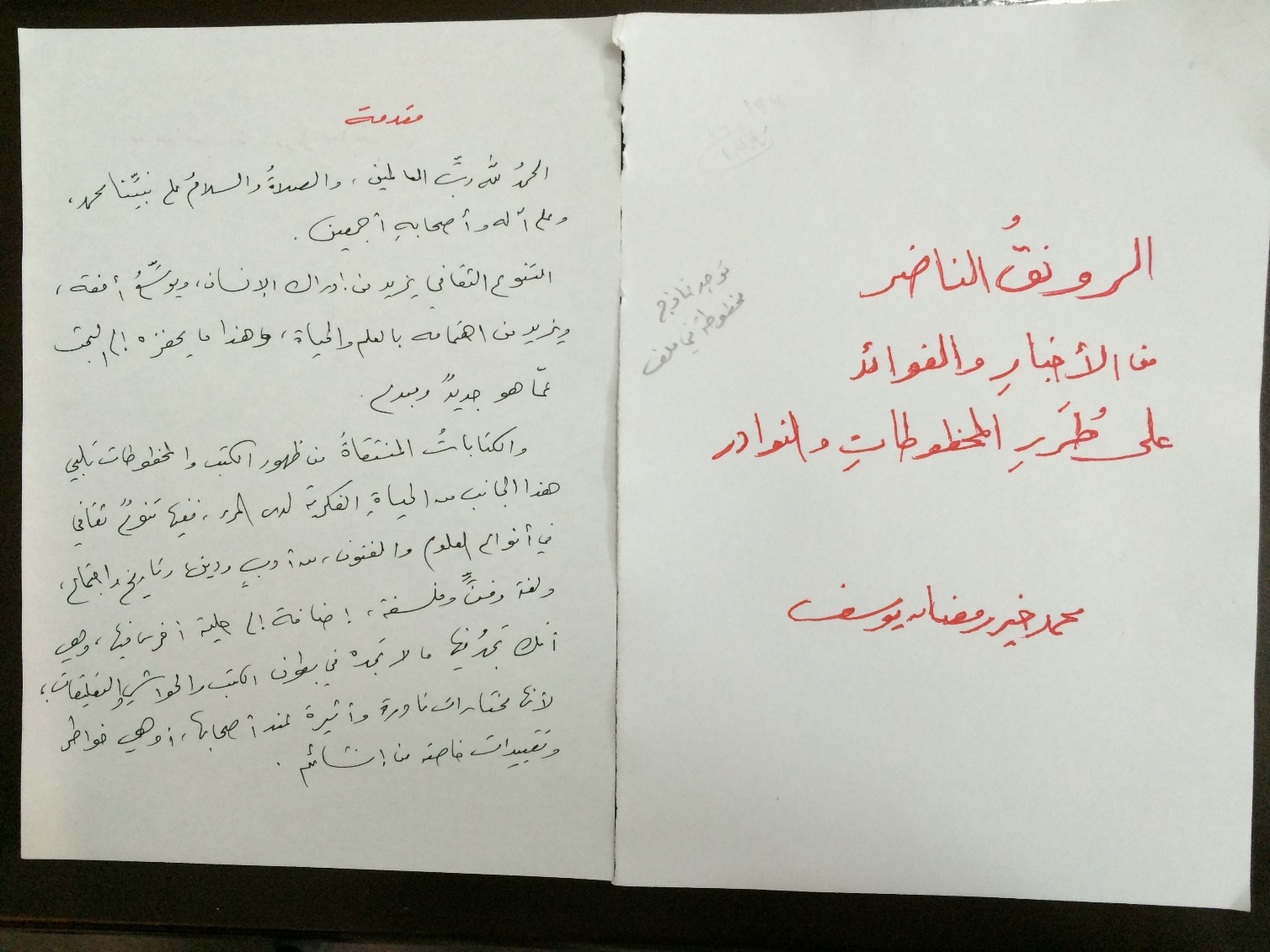 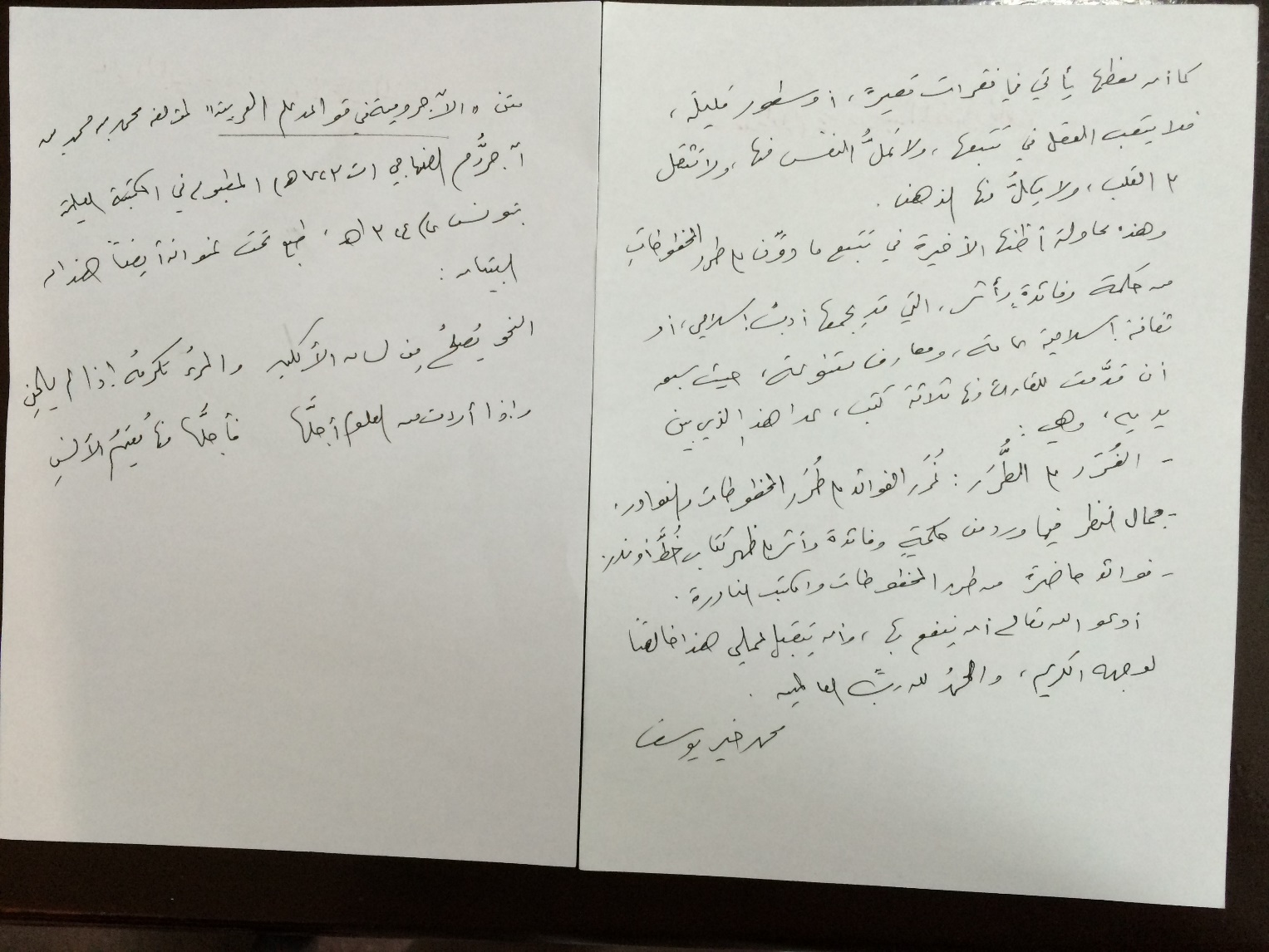 الفقرات الثماني الأولى من الكتاب (أُولاها في الصفحة السابقة)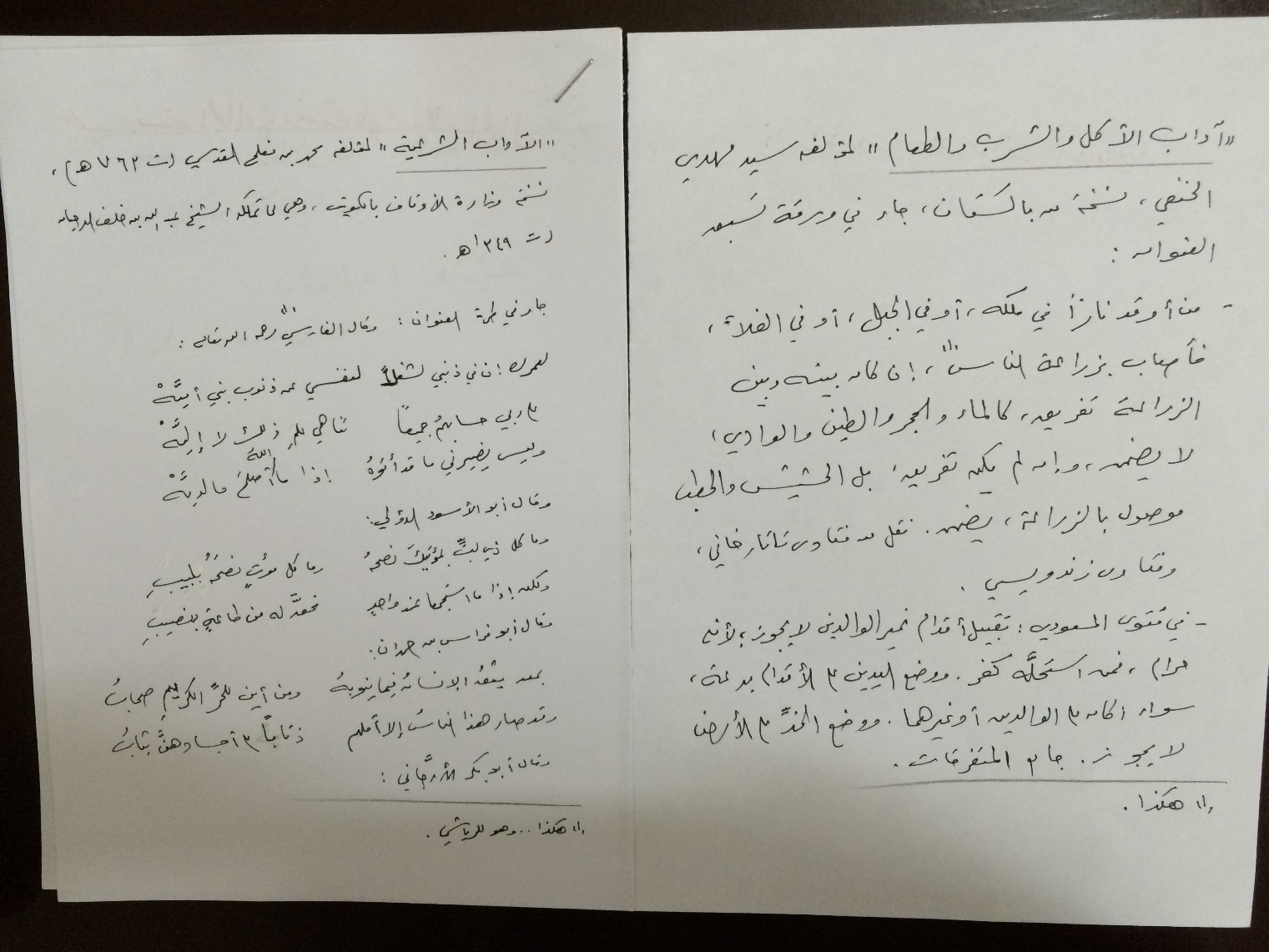 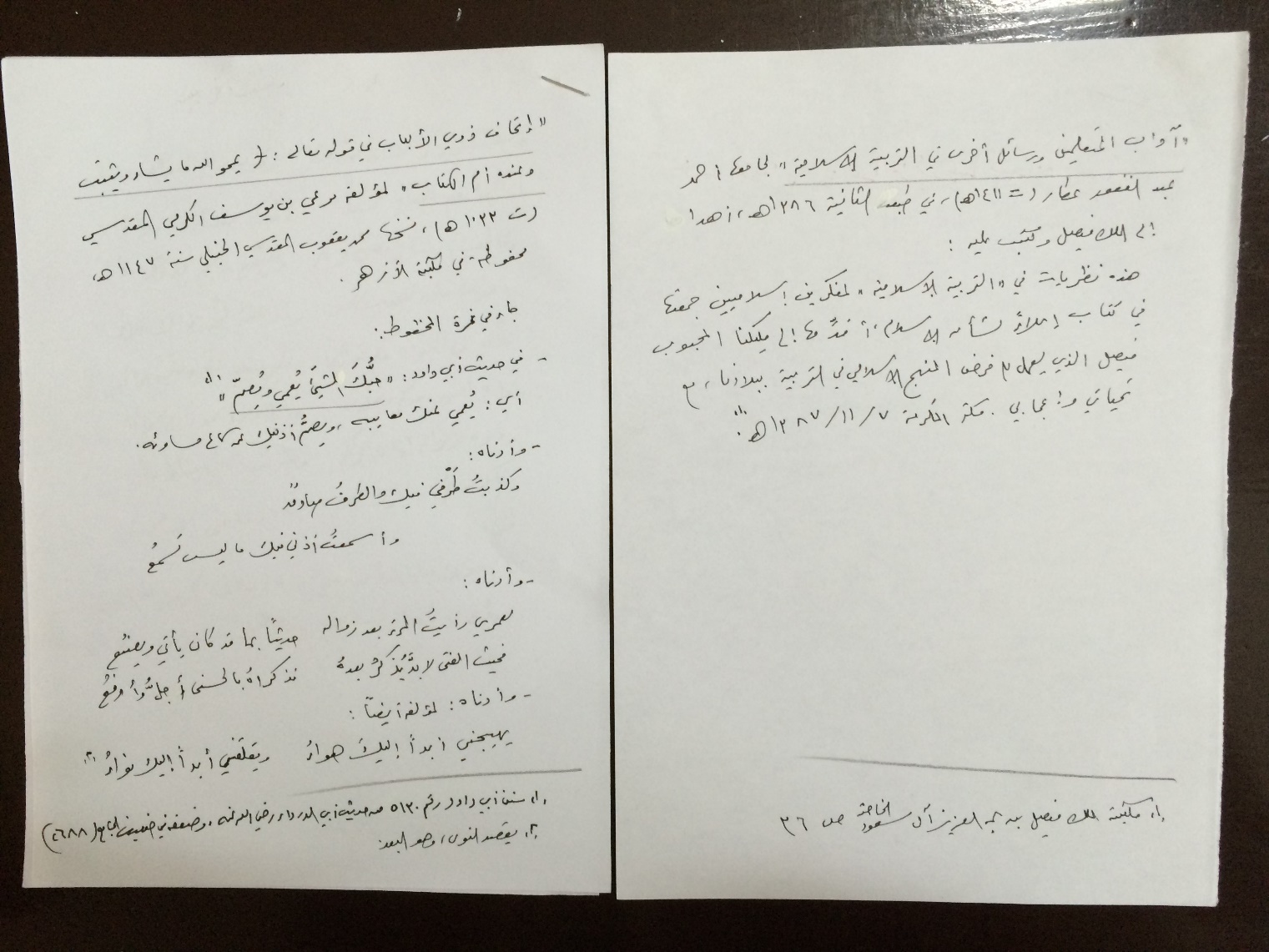 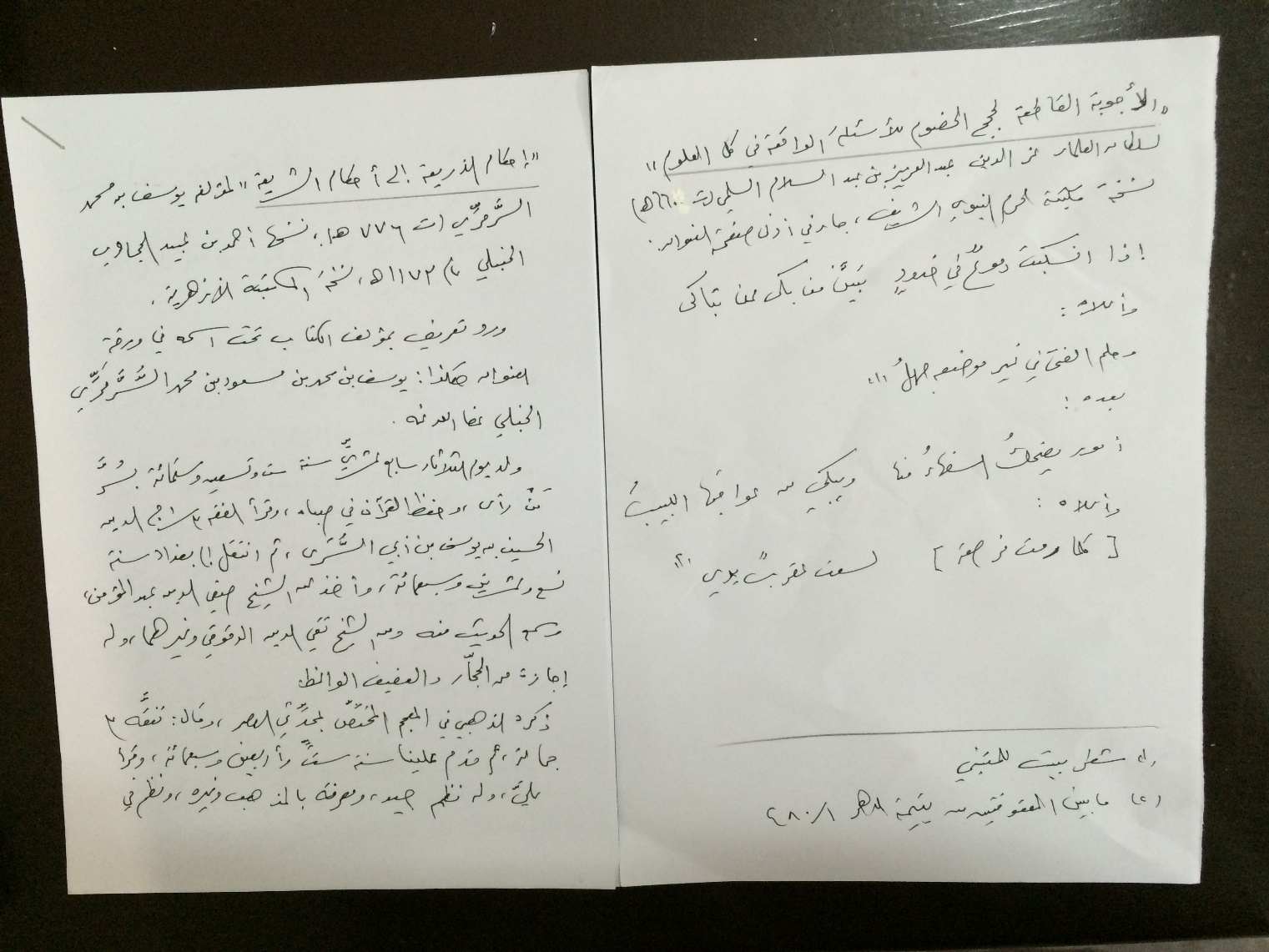 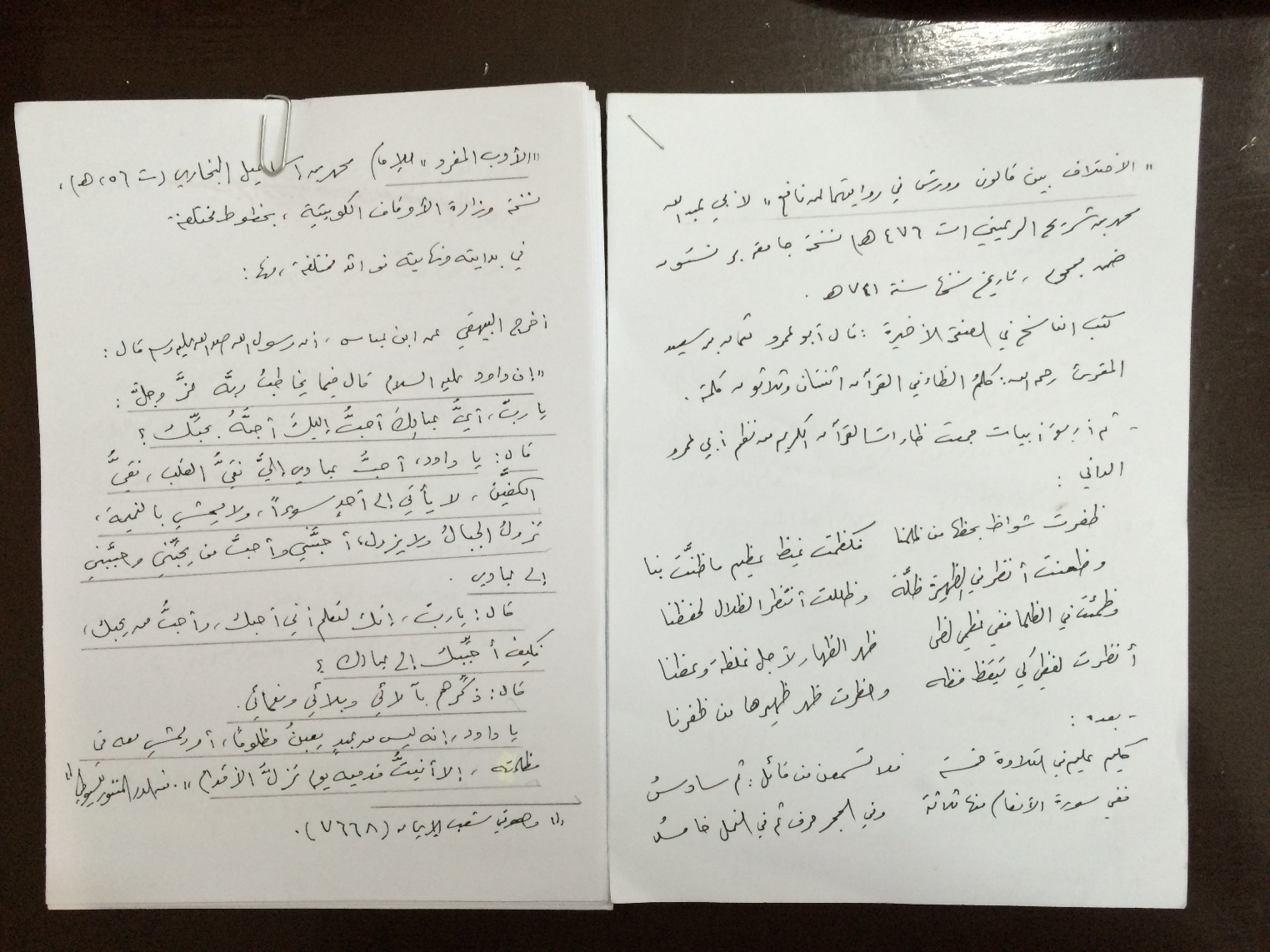 نماذج مختارة من المخطوطات المستفاد منها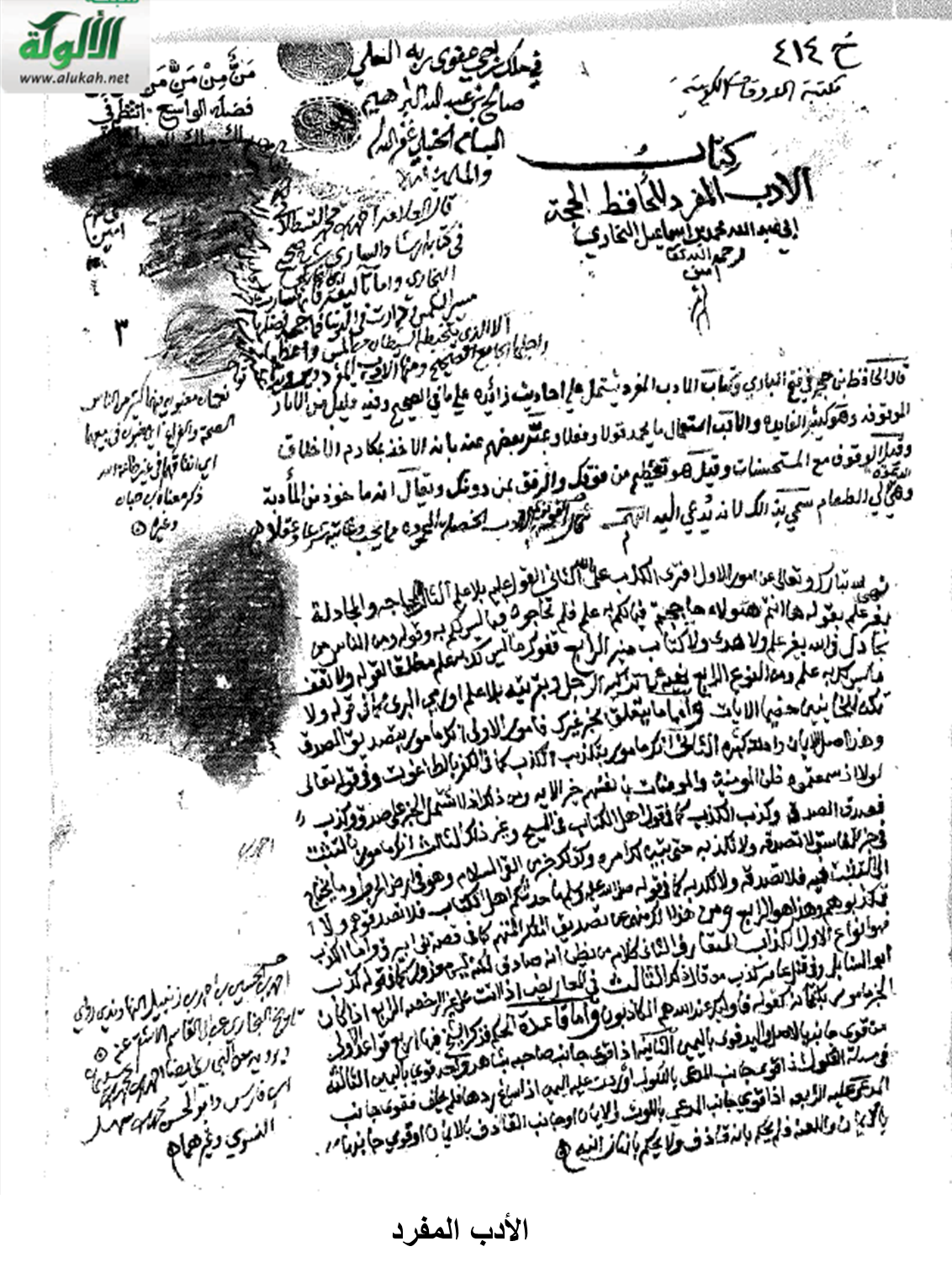 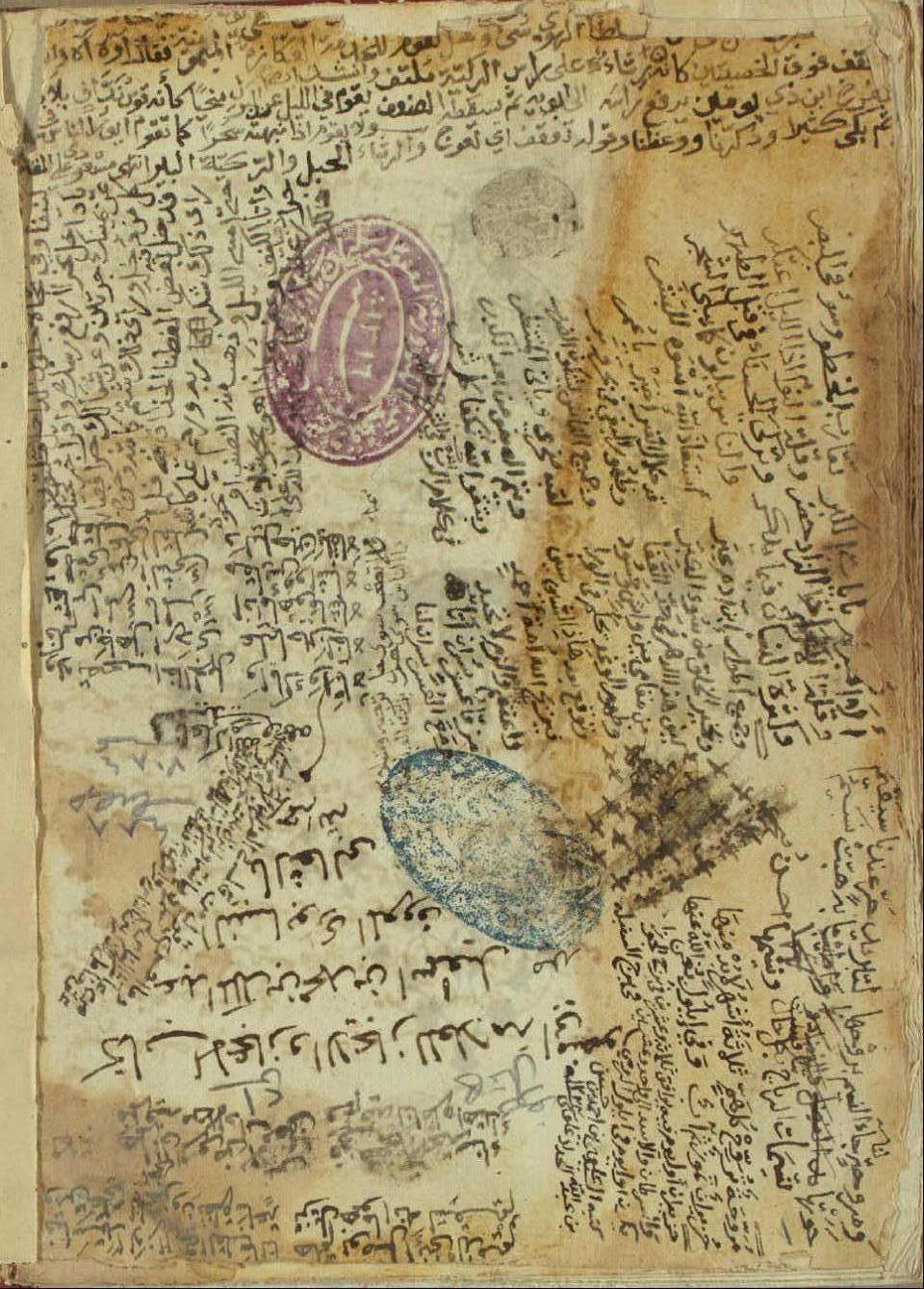 الإعجاز والإيجاز للثعالبي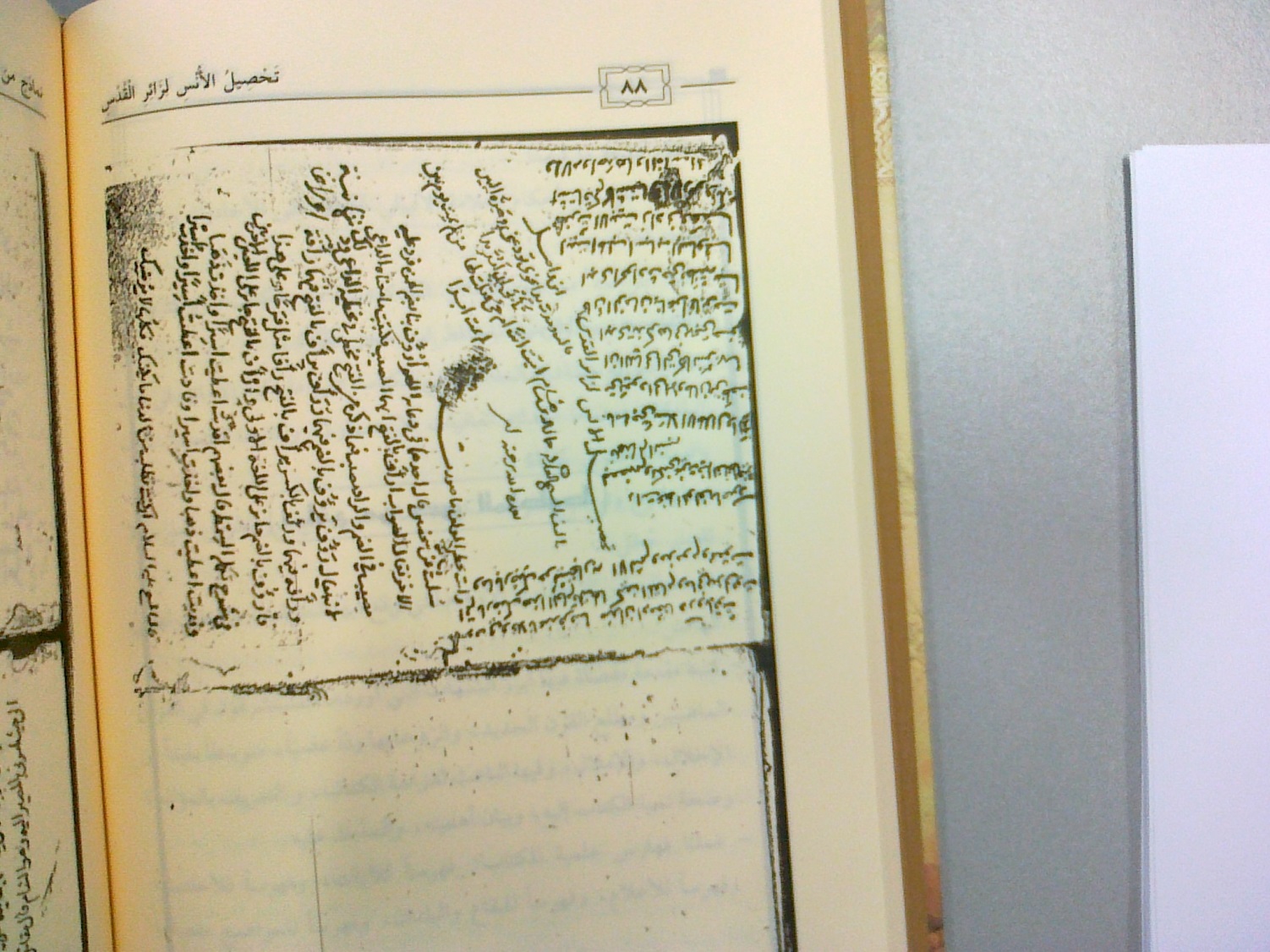 تحصيل الأنس لزائر القدس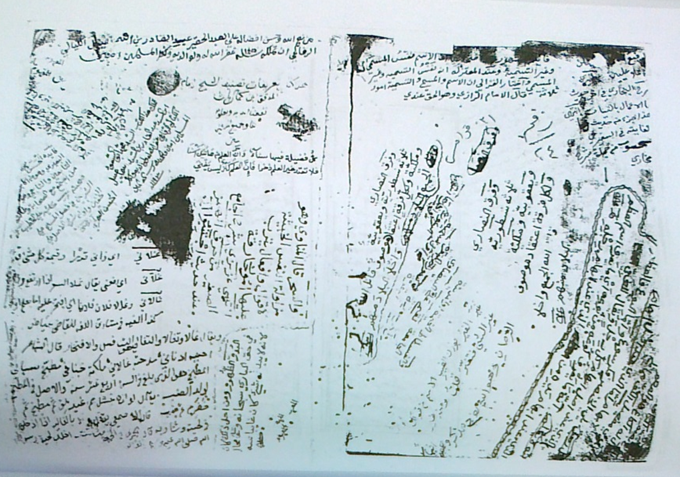 التعريفات والاصطلاحات لابن كمال باشا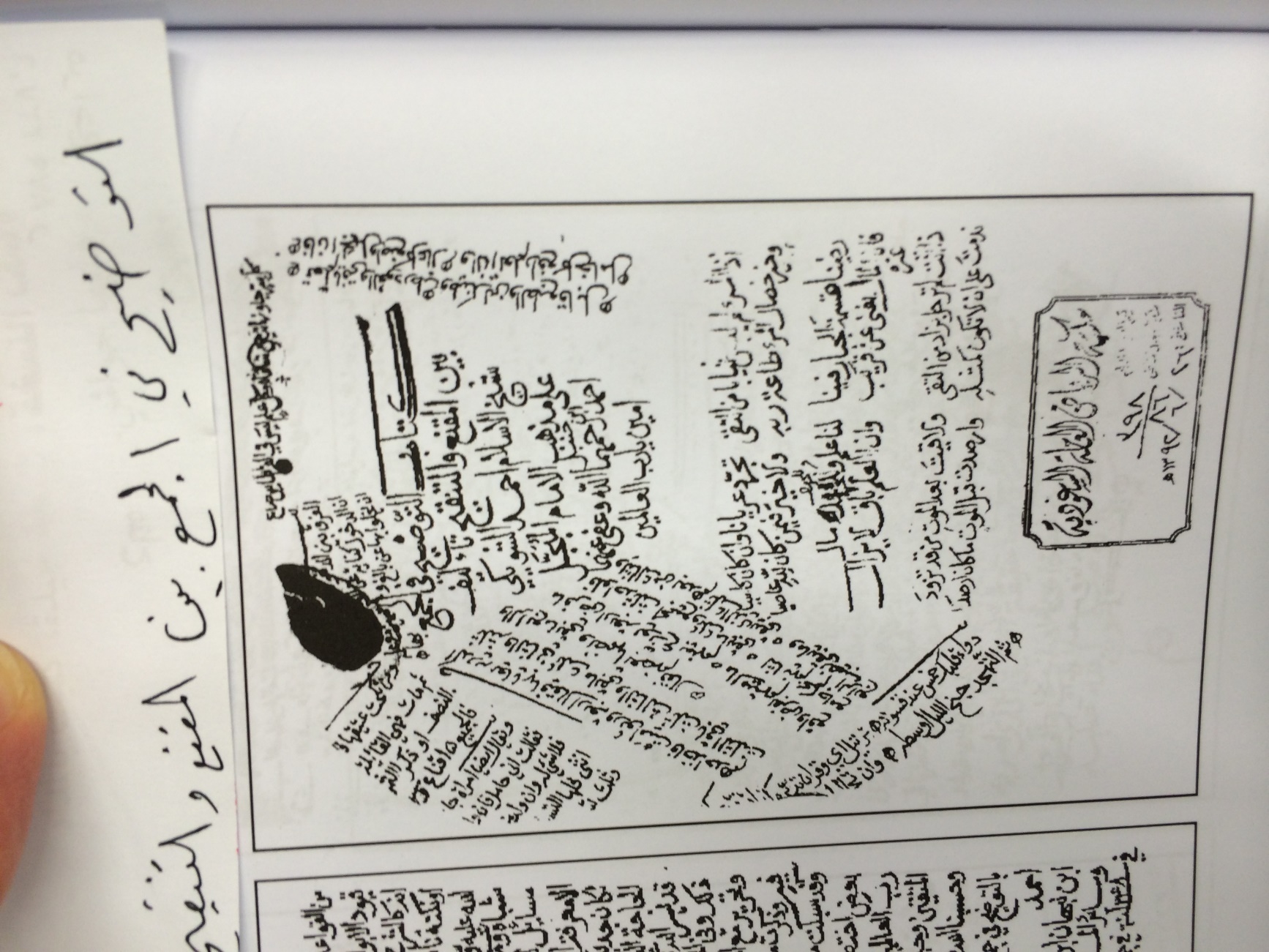 التوضيح في الجمع بين المقنع والتنقيح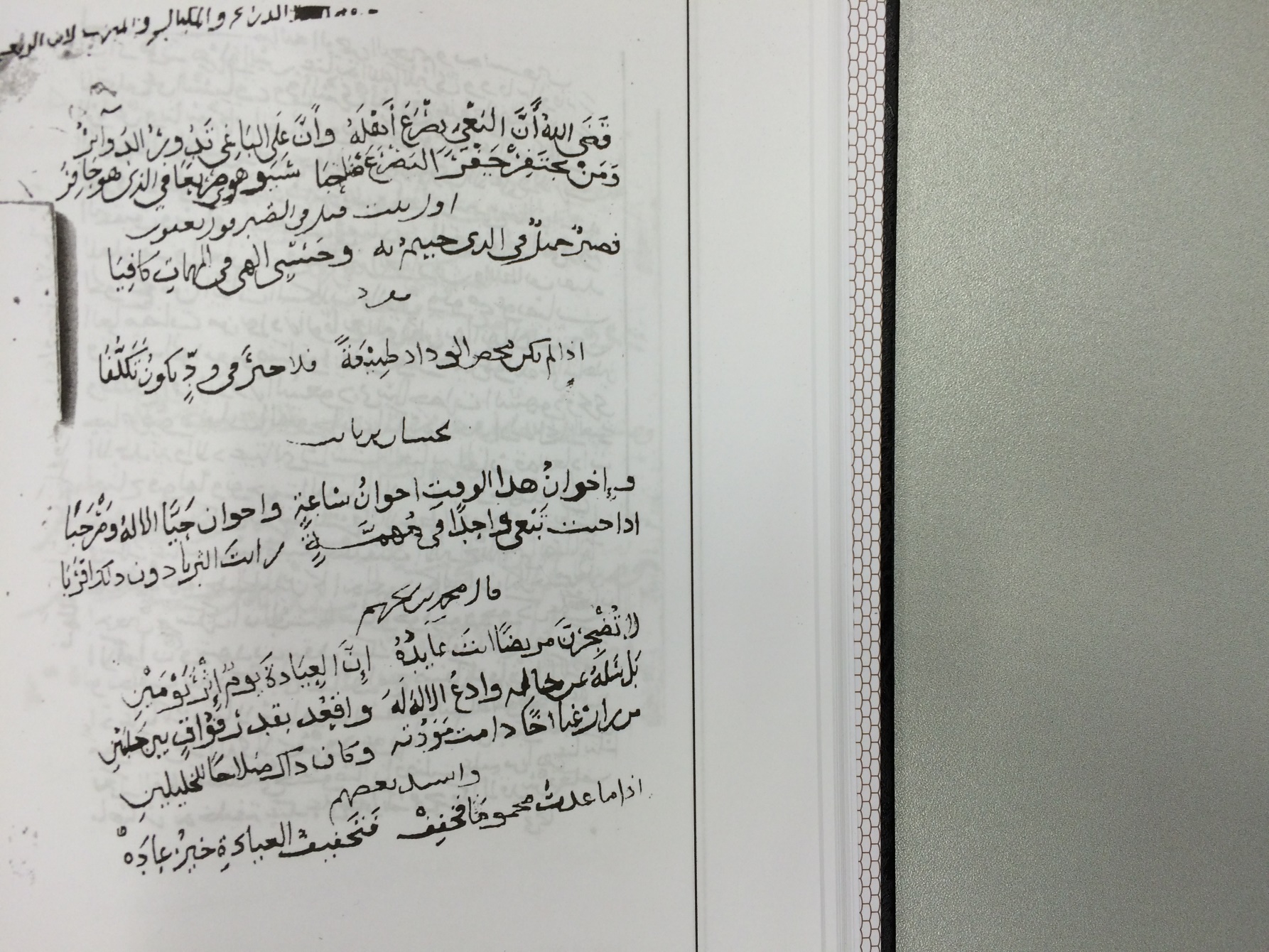 ثبت الإمام شيخ الإسلام ابن حجر الهيتمي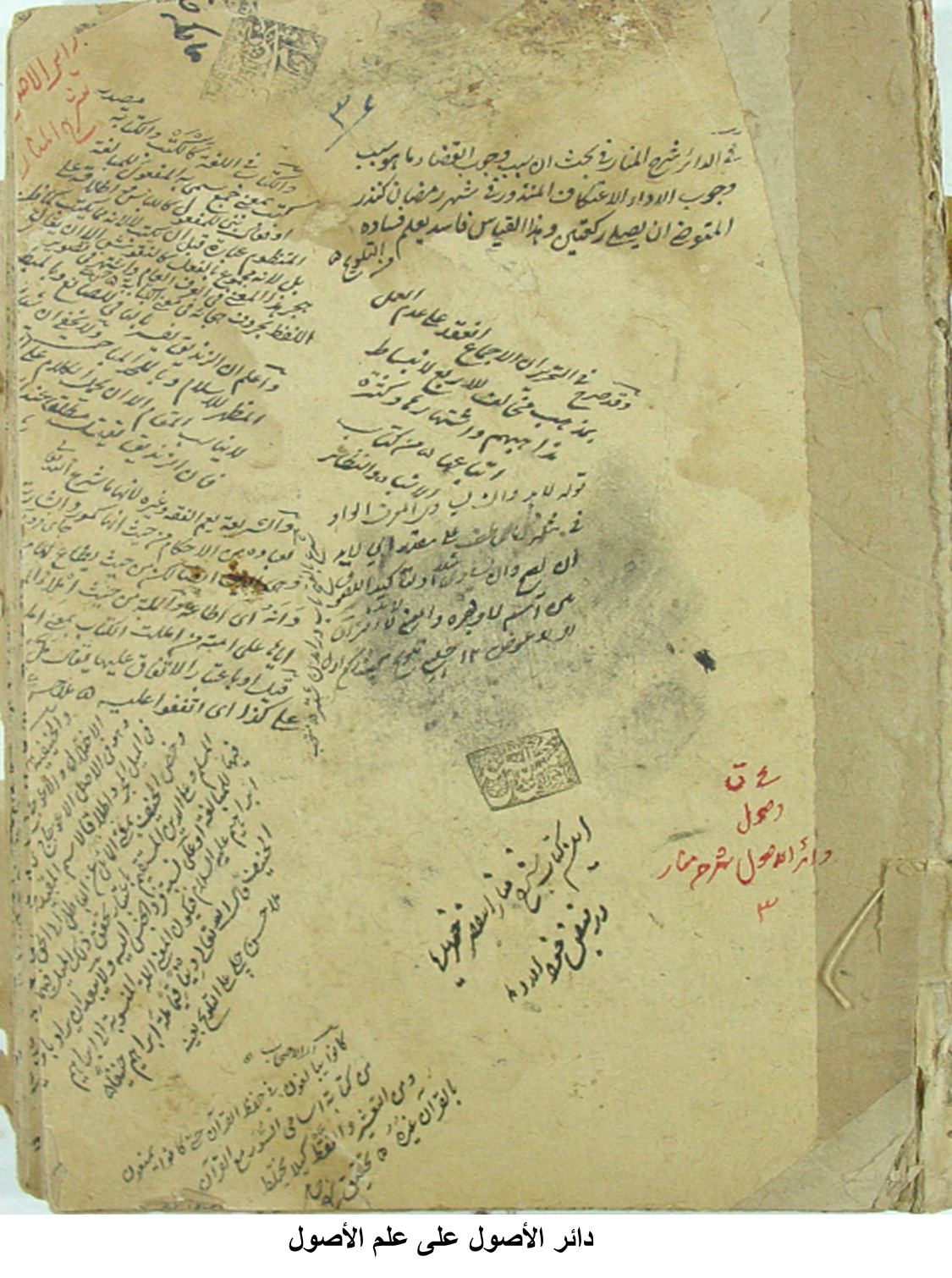 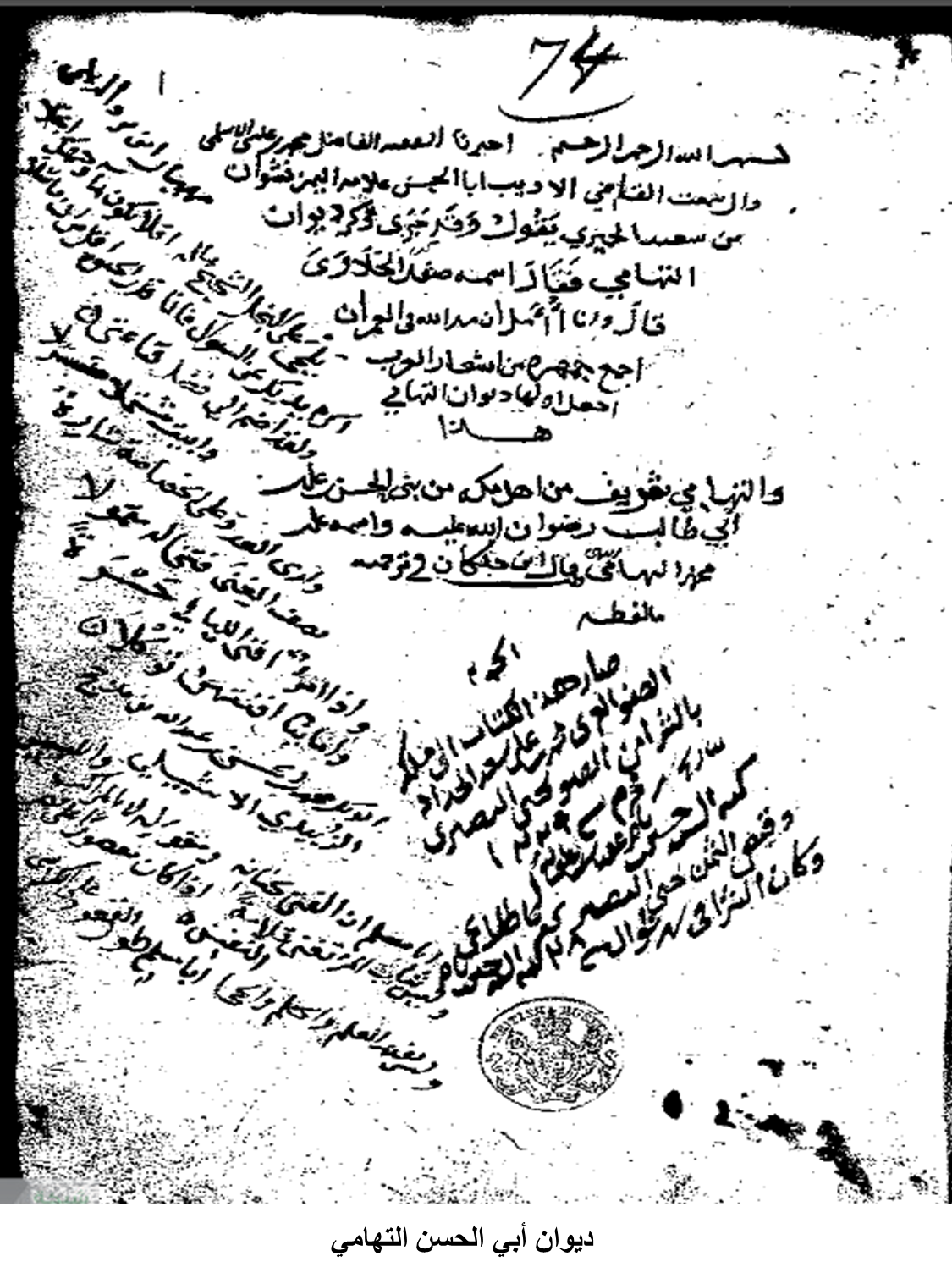 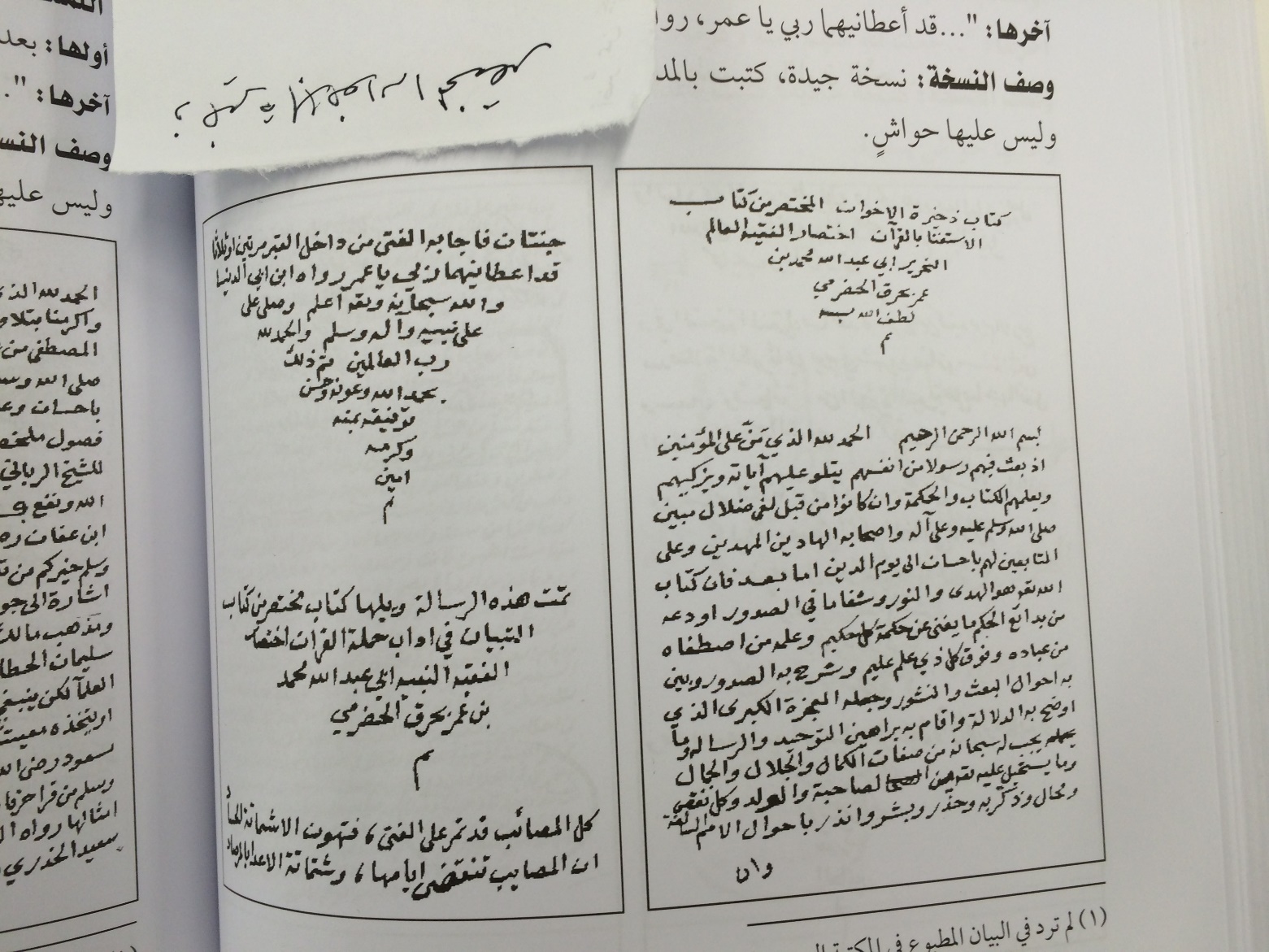 ذخيرة الإخوان المختصر من كتاب الاستغناء بالقرآن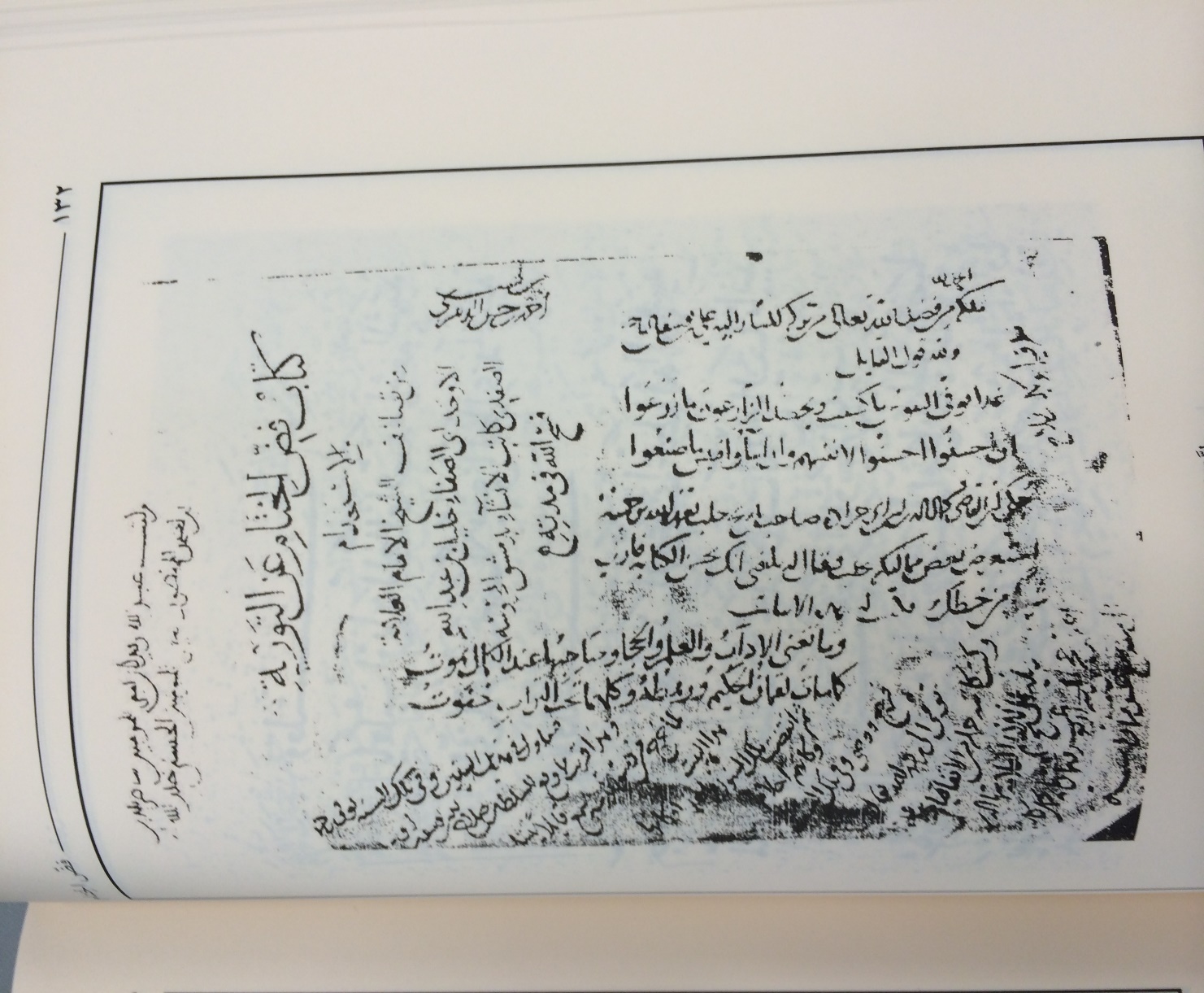 فض الختام عن التورية والاستخدام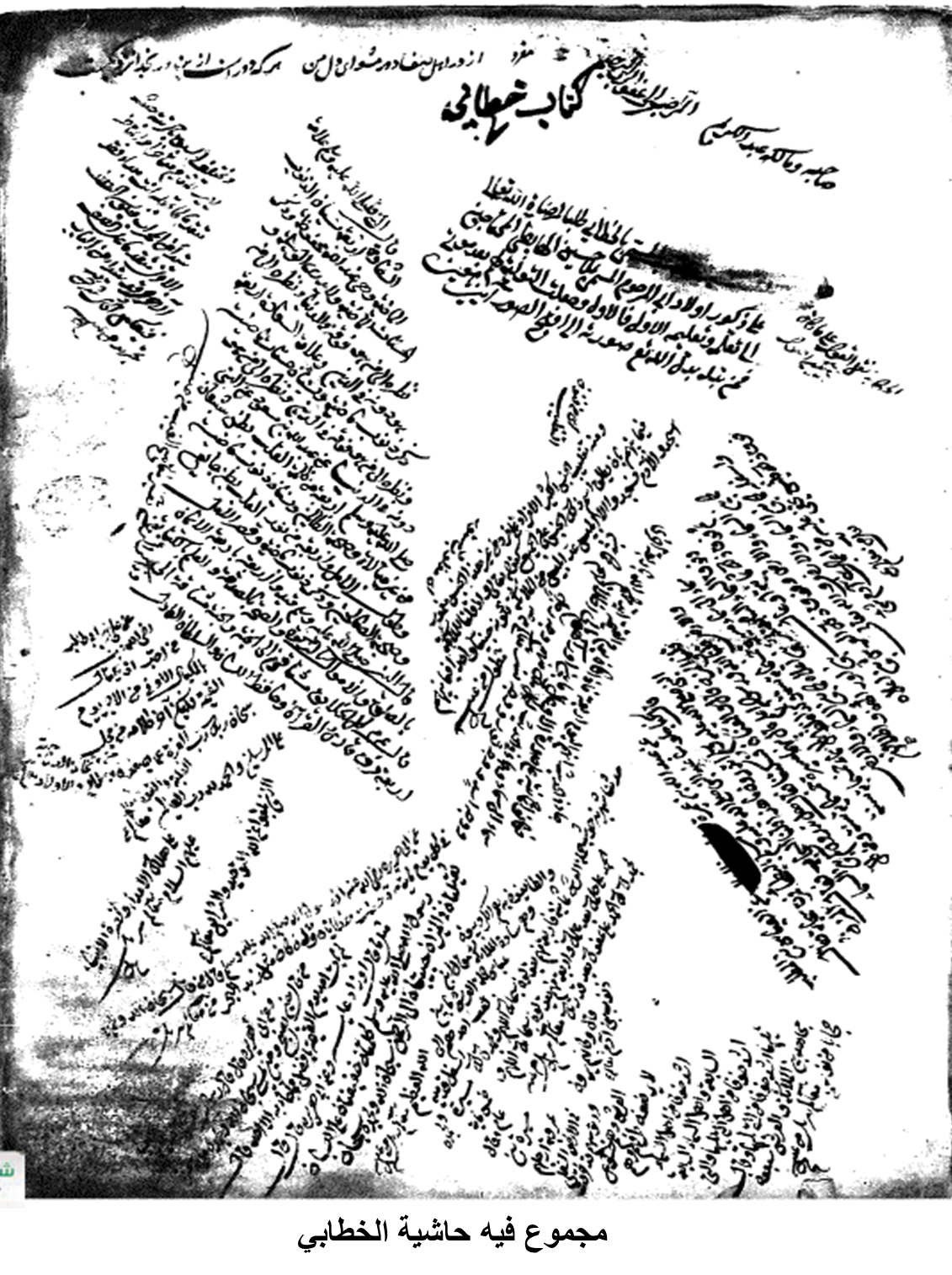 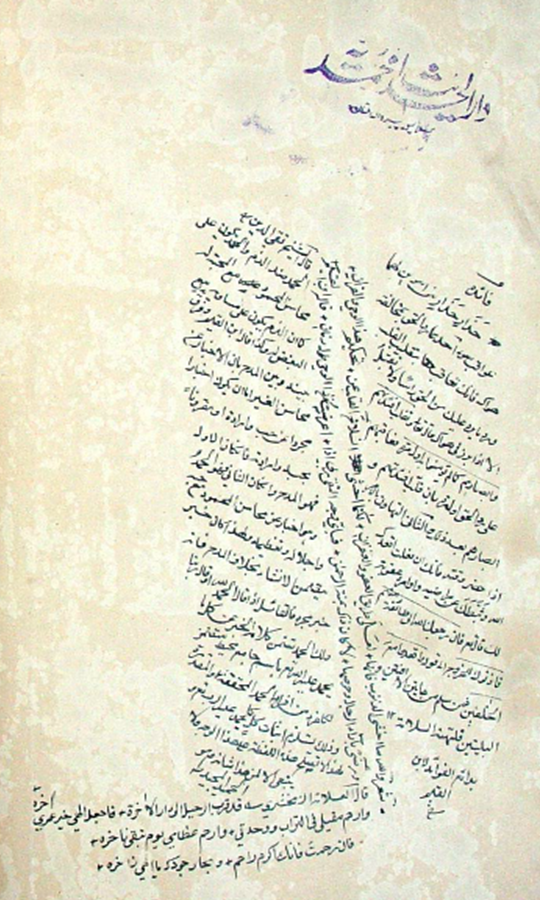 الكلم الطيب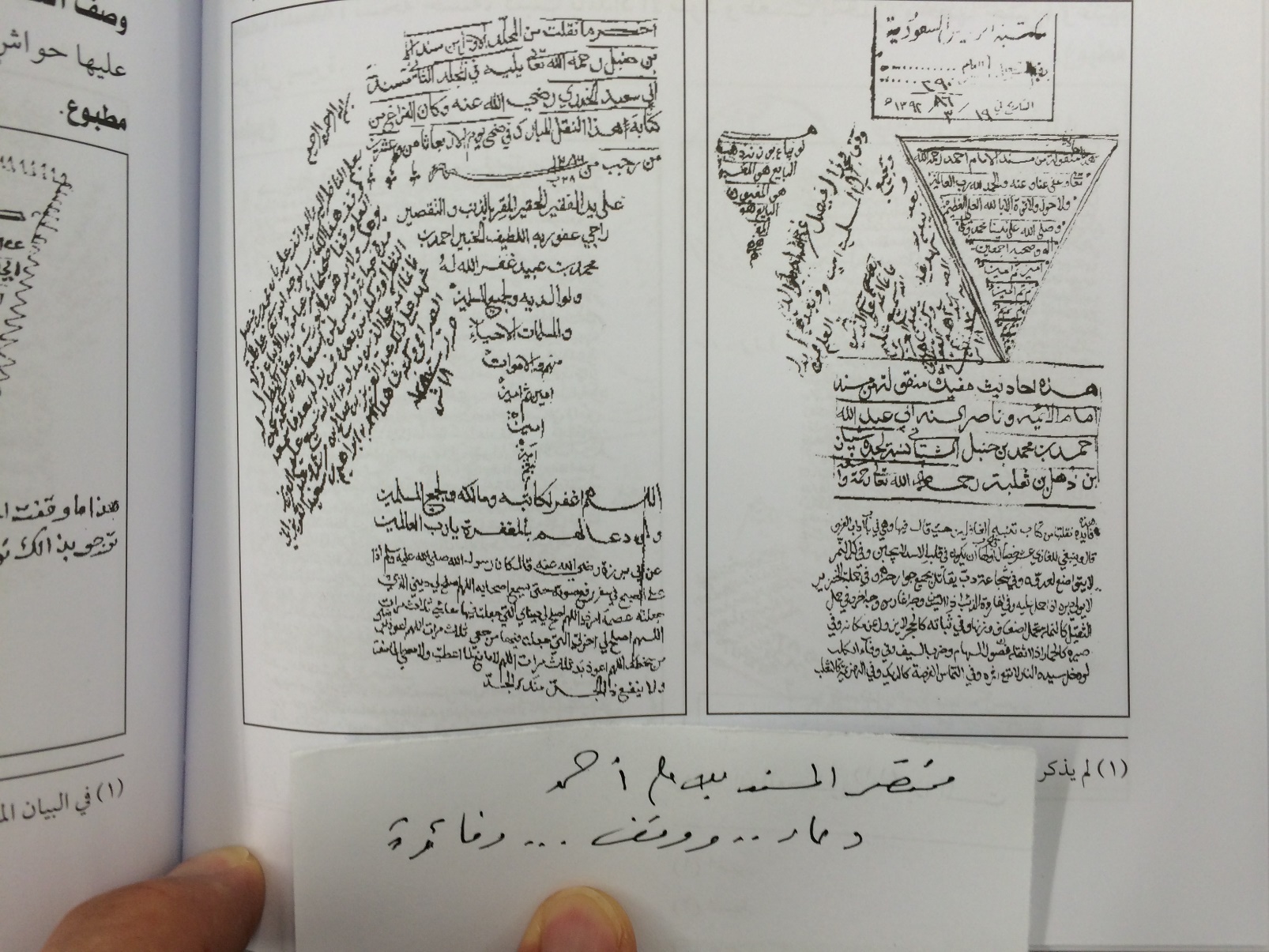 مختصر المسند للإمام أحمد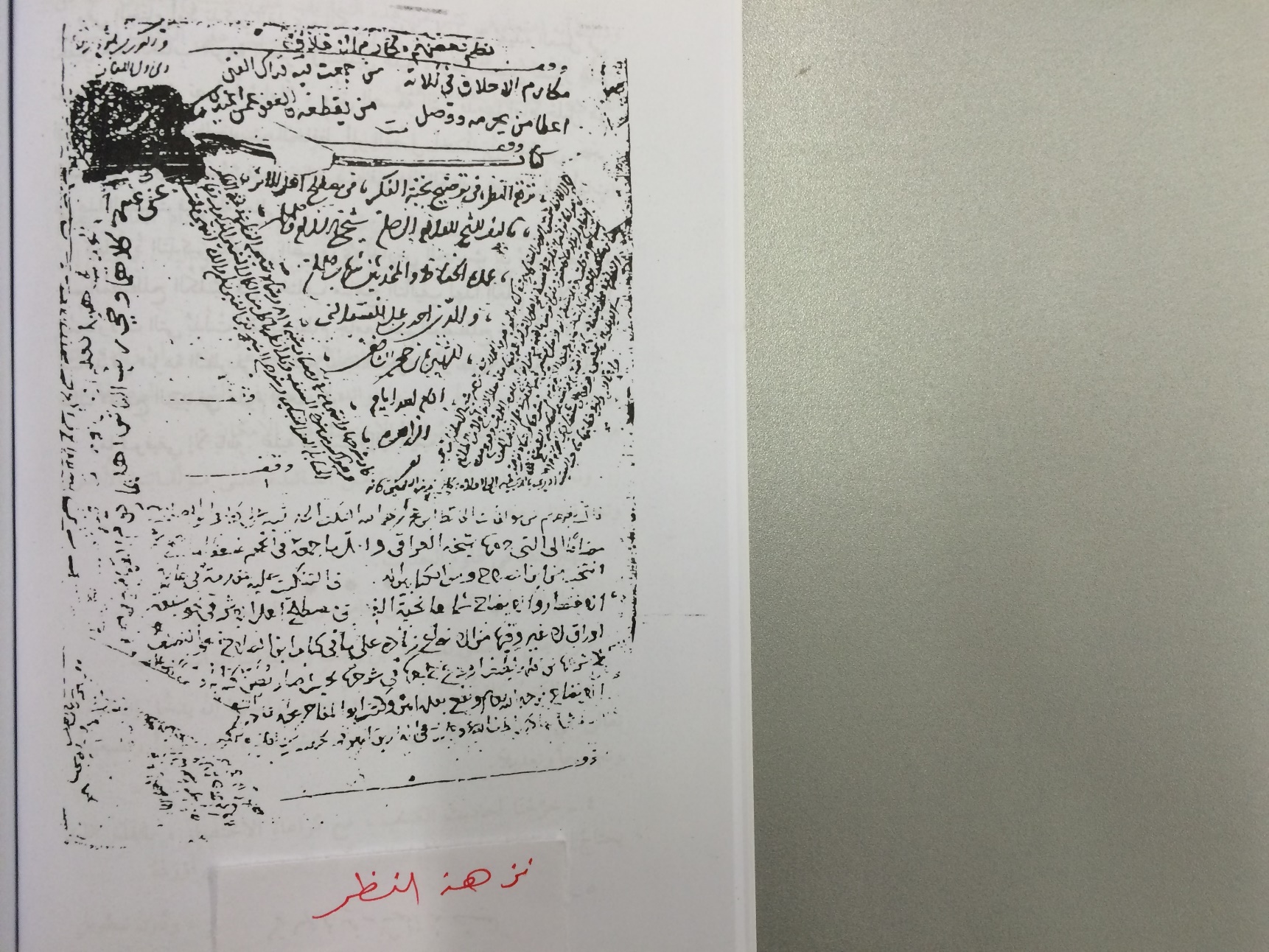 نزهة النظر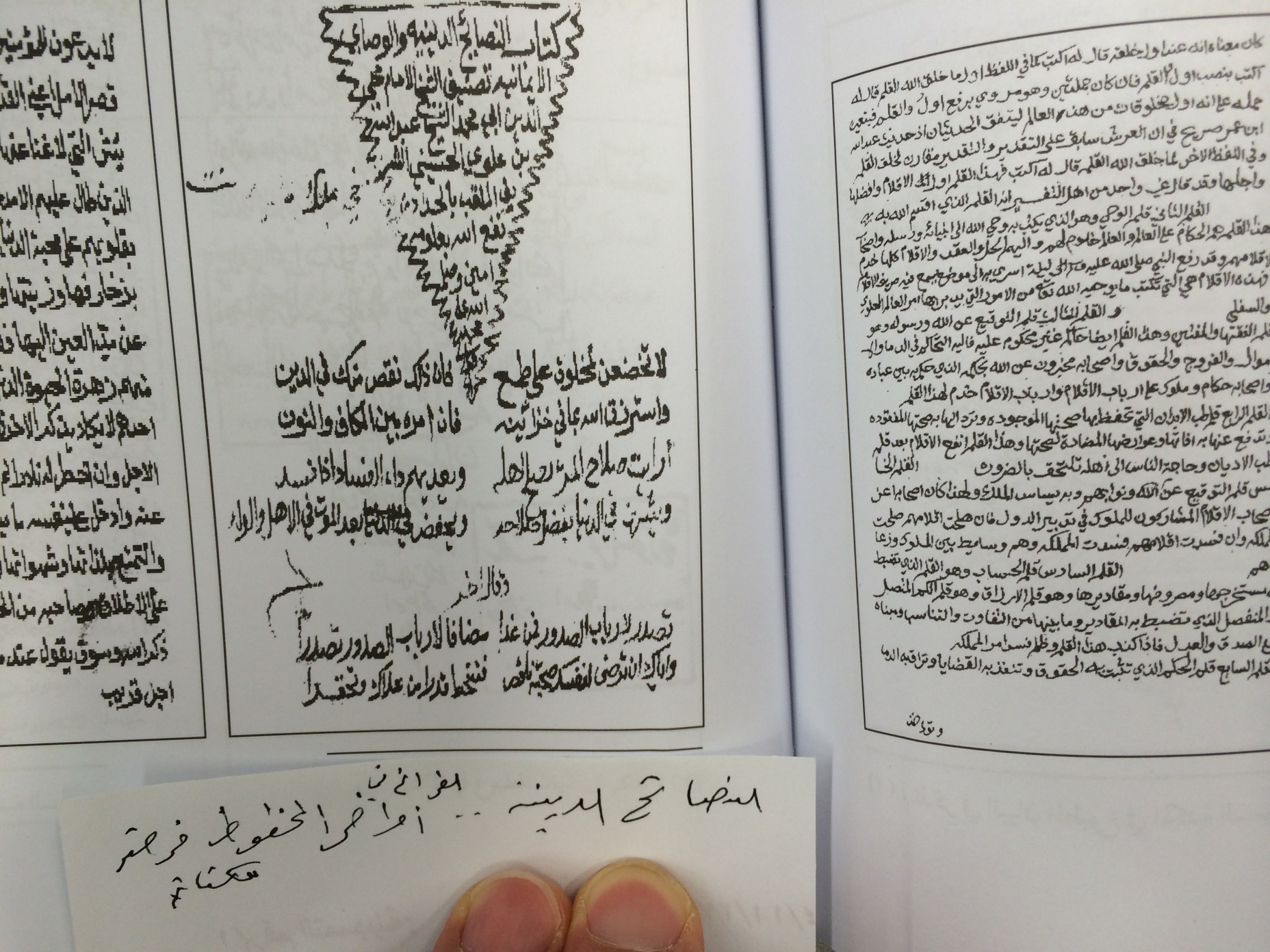 النصائح الدينية والوصايا الإيمانية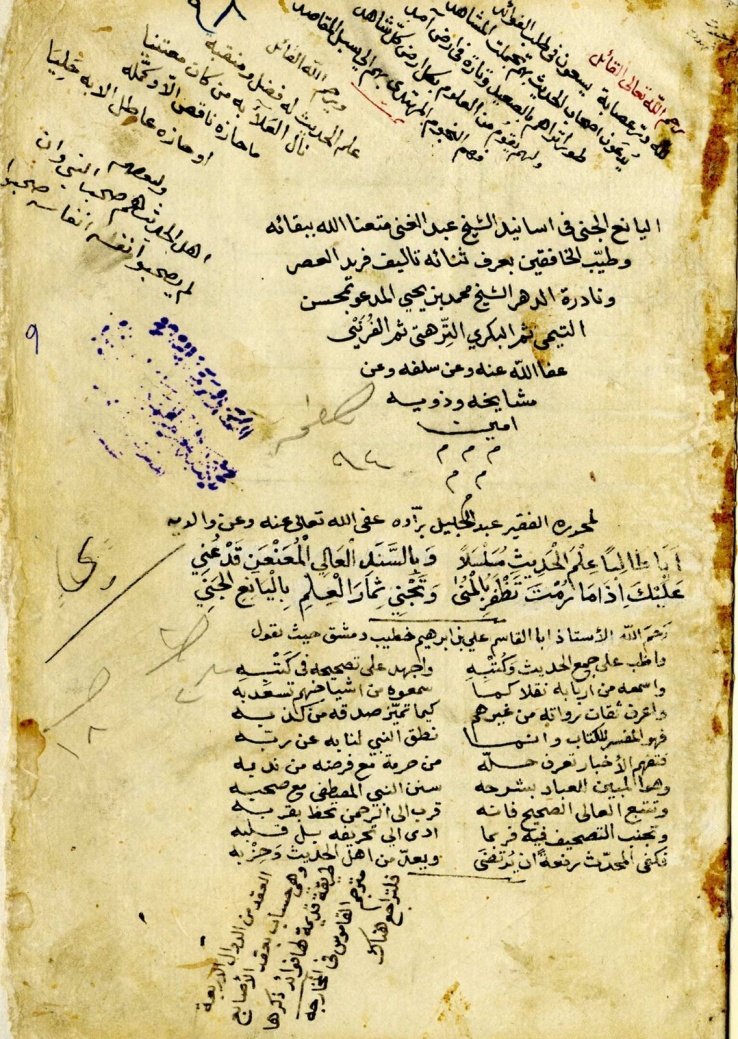 اليانع الجني في أسانيد الشيخ عبدالغنيفهارس الرونق الناضرالفهارس()فهرس الآيات القرآنيةفهرس الأحاديث الشريفةفهرس الأشعارفهرس الأماكنفهرس الأعلامالفهرس الهجائي للموضوعاتفهرس الآيات القرآنيةفهرس الأحاديث الشريفةالحديث                                            الرقم المتسلسل"أحبب حبيبك هونًا ما".................................. 9"أكثر أهل الجنة البله".................................... 9"إذا دخل عليكم السائل بغير إذن"........................ 91"إذا مات الإنسان انقطع عمله إلا من ثلاثة"............... 155"اللهم أنت ربي لا إله إلا أنت"........................... 172"اللهم إني أسألك الطيبات".............................. 103"اللهم إني أسألك علمًا نافعًا"............................ 116"اللهم إني أعوذ بك من الحور بعد الكور"................. 93"اللهم لك صمت"..................................... 116"إن الله يبغض البخيل في حياته"........................... 91"إن داود عليه السلام قال فيما يخاطب ربه"................ 9"إن من الشعر حكمة"................................... 33"إن هذا الدين متين فأوغل فيه برفق"...................... 9"أنا سيد ولد آدم يوم القيامة"............................ 125"إياكم وهيشات الأسواق"............................... 160"حبك الشيء يعمي ويصم"............................. 5"دخلت الجنة فرأيت عامة من يدخلها البله"............... 125"سيد الاستغفار أن تقول"............................... 163"الصلاة عماد الدين"................................... 143"الصلاة لوقتها"..................................... 143"قد علمت أن بعضكم خالجنيها"..................... 41"كذب أبو السنابل"................................. 9"كذب من قال ذلك"............................... 9"كلمتان خفيفتان على اللسان"...................... 154"لا تجارَّ أخاك ولا تشارَّه"............................ 9"لا تفعلوا إلا بفاتحة الكتاب"......................... 41"لا دقَّ ولا رزم ولا زلزلة"............................ 9"لا يقرأن أحد منكم شيئًا..."........................ 41"لله أبوك".......................................... 9"ليليني منكم أولو الأحلام والنهى"................... 160"ما حدثكم أهل الكتاب فلا تصدقوهم ولا تكذبوهم".. 9"من أعان ظالمًا بباطل".............................. 9"من ترك الصلاة فلا دين له"......................... 143"من تعارَّ من الليل فقال"............................ 30"من سنَّ في الإسلام سنة حسنة"..................... 155"من عرض له شيء من هذا الرزق"................... 151"من قال حين يصبح وحين يمسي".................... 154"من قال سبحان الله وبحمده مائة مرة".................. 154"من كنت مولاه فعليّ مولاه"........................... 191"من مشى مع ظالم ليعينه"............................ 9"من يرد الله به خيرًا يفقهه في الدين".................. 19"نعت من عرق النساء".............................. 186"نعمتان مغبون فيهما كثير من الناس"................. 9"نهى عن الحبوة".................................... 151فهرس الأشعارأول البيت                     القافية                     الرقم المتسلسل(أ)يهيجني                         نواءُ	                      5	أقول				السفهاءُ	                      33وإن                             الهباءُ                          93يا طالب                       بالداءِ                          197(ى)إذا                            تباكى                          6إذا                           وادعى                          25كل                          أسنى                            38ليس                         تاهى                            52مكارم                       الفتى                            190(ب)دارت                      الكربْ                            52   أقرب                      عقاربْ                            145وإخوان                   ومرحبا                              46أحيي                     الصبا                               81وإذا                      الأصحابا                            111بمن                       صحابُ                              3أمور                     اللبيبُ                                6ولا                        أوجبوا                           15طربت                    يلعبُ                            70      نعم                      الأصحابُ                         76واحذر                      القلوبُ                           88تمَّ                          ويطلبُ                            120حبيب                     نصيبُ                             151أهل                       صحبوا                            200وما                       بلبيبِ                              3خرجت                   الترابِ                              41أضحى                   الأحبَّهْ                               28إذا                        تعاتبهْ                               106ألا                       رقيبها                                128أحب                    كتبهُ                                 175فهمت                   جوابهِ                                70عقودُ                       أبوابهِ                               194واظب                     كتبهِ                              200(ت)تقول                      وياقوتُ                              32          وما                          يموتُ                              130وحيثما                     يثبتُ                                178شاور                         المشوراتِ                           3صبرت                      فعزَّتِ                                106فخالف                     فواتها                                170(ث، ج، ح)إن                               تحدثوا                            195بشر                             معراجا                            28وخير                            التسامحُ                           183(د)ادأب                            والجسدْ                          104رأيت                             فسدْ                            192لله                               الفوائدْ                           200والله                             رغدا                              21قالت                            يدا                               32إذا                               تزودا                              44قلَّ                              نفدا                                92نحن                             الحديدا                            107قم                              ينفدُ                                113يا من                           الشدائدُ                             114حين                           موجودُ                               139إن                             محمودُ                                189كلما                          يدي                                 6أيا                              العددِ                                17كل                          الحسّادِ                                  72هذا                         بعدي                                   90تعلم                          ومرشدِ                                113غراب                        بالبعادِ                                  131تصل                         العابدِ                                   152إليكم                          الجدودِ                            177يا نفس                       العبادِ                               173إذا                            عبادهْ                               46هذا                          متعددهْ                              170لست                        ودَّهُ                                 24تعلم                          ودودهُ                               88فاستقم                      مقصودهُ                             183(ر)بداؤنا                           ونشكرْ                             9ألا                             البصرْ                                14أنعم                           شكورْ                                51تدبر                           السحرْ                               152قل                            الغيرْ                                  199يا أيها                         والقدرْ                               199عليك                         تصدَّرا                               67تصدَّر                        تصدَّرا                                192أنت                          سرورا                                70ولما                           أوزارا                                   81لا تحسب                    الصبرا                                117ألا                          مكثرا                                  152ألا                          تبرا                                     165يا أكرم                     وإصدارُ                               26قضى                        الدوائرُ                               46تعلم                        الحمارُ                                 56روحي                      يذرُ                                60لا                           المقدورُ                            83وقد                         وفرُ                               96قد                          سهروا                              115وذو                        يظهرُ                             176عاب                       ضررِ                               19يظنون                      تدري                            30أوصيك                    معتبرِ                             33لك                         العمرِ                             39قلت                      البخاري                             42شكرت                  الشعورِ                              69إذا                      الدهرِ                                80يا لهف                   البشرِ                                 84قف                     الأسطارِ                              95       ومن                     عامرِ                                137بالشام                       الأزهارِ                           149لا تجلسنَّ                  دارِهْ                                 74قد                          آخرَهْ                               144وأشقر                      أثارهُ                               70(ز، س)لسعادة                     يجوزْ                               161العلم                        جلسْ                             180خليلي                     النفسا                               169حكيم                       سادسُ                             8أبا                             واللبسِ                           68تأملت                         للابسِ                            108سرِّح                           الأنفسِ                           140ولقد                            جلوسي                         151المرء                             رمسهِ                            23(ش، ض، ط)أآمل                             نعوشها                          40تمَّ                                 ترضي                           94حيث                             بطوطهْ                           179(ع)إذا                                  قنوعا                            52يا طالب                            الشبعا                           157وكذبت                              تسمعُ                           5لعمري                              ويصنعُ                            5تواضع                              رفيعُ                             17قد                                  مرقوعُ                            125غدًا                                زرعوا                             130تعصي                             بديعُ                               180فإن                                الوقائعُ                             181بروحي                            الدمعِ                               33ما                                 واقعِ                                44الحق                               منازعِ                              64إني                                والخدعِ                             65يا من                             الرافعِ                              122أفي                               وداعِ                                149لا                                 رفعهْ                                21يرى                              يستطيعها                             157(ف)إذا                              تقفْ                                  101خف                           خائفْ                                 142إذا                             التأسفا                                 14، 149إذا                             تكلفا                                    46يا صاح	                        القفا                                     56أخا                             تعرفُ                                    33بُنيَّ                              يوصفُ                                  75قلبي                            تعرفِ                                    171 (ق)إله                              الحرقْ                                    197سلا                             يتوقُ                                     125أنفق                             أرزاقُ                                     197صديقك                        صديقِ                                    23زجاجة                          الأفقِ                                    132، 159خصائص                        بالوثيقهْ                                    82(ك)لا تلتمس                        مساويكا                                 114كم                                 يجفوكا                                    145(ل)إلهي                                 متكلْ                                    43تعلم                                قابلْ                                      44عليك                               أعضلا                                   63يلحى                              أبخلا                                       68وإن                                علا                                      99ومن                                 محالا                                    169أبت                                ذليلا                                     191لا تستخفنَّ                         ضئيلا                                  197إذا                                 جهلُ                                     6رضينا                                 مالُ                                  44مضى                                 غافلُ                              79، 109صن                                 جميلُ                                 102إذا                                   بخيلُ                                   132حنين                                يحولُ                                   168ما                                  العذلِ                                   5أعزُّ                                السؤالِ                                   17وأحسن                              هلالِ                                     20جزء                                  المثالِ                                   50وفي                                  معوَّلي                                   85جنوا                                التوكلِ                                    112وإذا                               الأعمالِ                                   152إنا                                 الأجلِ                                      152استعن                                  خالِ                                 157ومن                                     البذلِ                                171إن                                      فكمَّلهْ                                 27تودعكم                                وجمالَها                                 70فليحرص                               ترتيلهِ                                   45تعلم                                    لأهلهِ                                  180(م)إذا                                    والكرمْ                                    52أرى                                   وأنعما                                     17يضاحكني                            أسهمُ                                       23لا                                    الأرقمُ                                       23إذا                                   كريمُ                                          179بشراك                                مقيمُ                                       193النفع                                الأفهامِ                                      8رأيت                                غمامِ                                       17والعلم                               النعمِ                                       47اجعل                               والحكمِ                                     55إلى                                 كريمِ                                         81إذا                                 بالإمامهْ                                     142ومن                               يلومها                                      122(ن)جمع                              يحافظونْ                                    161ظفرت                             بنا                                           8هنيئًا                                     فزنا                                  12يا صاحبيَّ                               ظعنا                                 32إن                                       ثمنا                                   188تمنيت                                   فنونُ                                  44لا تطلبنَّ                                ممنونُ                                 114إذا                                     وأذانُ                                  149النحو                                  بلحنِ                                  1سألت                                القرآنِ                                    8من                                   تسكينِ                                   14لا تضجرن                            يومينِ                                   46قالوا                                 السلاطينِ                                54تقرَّب                              واللينِ                                      122والله                                والغفرانِ                                   144مغني                               تغني                                      171لا تخضعن                         الدينِ                                     192أيا                                 عُني                                       200طوبى                              مطمئنهْ                                    187فطور                              سنَّهْ                                         195مروحة                             منها                                        14(هـ)لعمرك                              أميَّهْ                                     3الفرض                             والنيهْ                                    15ولا تصحب                        وإياهُ                                    14، 184إنما                                الوجوهُ                                     52بالله                                   مولاهُ                                111أحب                                 السفيهِ                                 44كتابي                                 نبيهِ                                   111نزِّه                                     منزَّهِ                                  196(و)من                                  سوا                                 106تعلم                                النبوهْ                                62(ي)حوى                              والفتاوي                             182إذا                                 كاسيا                                44فصبر                              كافيا                                 46علم                               معتنيا                                200وقاض                            ماضيهْ                                100النفس                            يطغيها                                112لا تأسفن                        ويفنيها                                  152أرى                             فيهِ                                     114فهرس الأماكنإستانبول: 137الإسكندرية: 32، 38، 74أم درمان: 60باريس: 26، 128، 181باكستان: 2، 17، 30، 41، ، 49، 56، 58، 78، 79، 86، 91، 136، 144، 151، 152، 155، 156، 166، 174، 191بدية: 88البصرة: 59بغداد:7، 57، 191بيروت: 16، 18بيشاور: 155تركيا: 103، 149تريم: 42، 46، 104، 108، 153تونس: 1، 164جدة: 185دمشق: 69،85، 171الرباط: 95الرياض: 13، 21، 37، 47، 51، 54، 57، 70، 82، 94، 99، 120، 121، 129، 135، 138، 142، 157، 159، 165، 172، 183، 187، 196، 197زبيد: 24الزيدية (مدينة): 97سر من رأى: 7السعودية: 12، 19الشام: 147، 191طرابلس الغرب: 28عُمان: 88القاهرة: 165القدس: 22، 67، 81القسطنطينية: 149قونية: 149الكويت: 3، 110، 143، 154لبنان: 109المدرسة الحنبلية: 7المدينة المنورة: 9، 80، 160، 167، 191مصر: 66، 117، 147مكة المكرمة: 4ميلانو: 96، 140نابلس: 50نهاوند: 9الوشم: 93اليمن: 42، 97، 108فهرس الأعلام()(أ)ابن آجروم = محمد بن محمدآدم (عليه السلام): 151إبراهيم بن إبراهيم اللقاني: (27)إبراهيم بن أدهم: 51إبراهيم بن حسن الكوراني: (91)إبراهيم بن حماد الصايغ: 44إبراهيم بن سعيد: 121إبراهيم بن عبدالرحمن الأزرق: (37)إبراهيم بن عبداللطيف الباهلي: 93إبراهيم بن عبداللطيف البرلوي: (62)إبراهيم بن عبدالله جغمان: 91إبراهيم بن عمر الجعبري: (153)إبراهيم بن محمد بن زقاعة (67)إبراهيم بن محمد الصارم (112)إبراهيم بن محمد الطبري، أبو إسحاق: (175)إبراهيم بن نجيم، زين الدين: (35)إبراهيم اليازجي: 66إبراهيم بن أبي يحيى: 191الأبشيهي = محمد بن أحمدابن الأثير = المبارك بن محمدالأجهوري = علي بن محمدأحمد بن أحمد الفرقاوي: (40)أحمد تيمور: 53أحمد بن حجازي الفشني: (152)أحمد بن الحسين، أبو شجاع: (122)أحمد بن حنبل: 41، (74)، (87)، 110أحمد بن سليمان بن كمال باشا: (38)، (132)أحمد الضاونجي: 138أحمد بن أبي طالب الحجار: 7، 51أحمد بن عبدالحليم بن تيمية: (21)، (36)، (119)، (144)، (163)أحمد بن عبدالرحيم العراقي، أبو زرعة: (124)أحمد بن عبدالغفور عطا: (4)أحمد بن عبدالله بن عقيل: 169أحمد بن عبيد الحجاوي: 7أحمد بن علي بن حجر العسقلاني: 9، (190)، 191، (199)أحمد بن علي بن مسعود، حسام الدين: (159)أحمد بن علي النسائي: 110أحمد بن قاسم القباب: (102)أحمد بن محمد الأخصاصي: 190أحمد بن محمد الأرجاني، أبو بكر: 3أحمد بن محمد الجليل البزار: 9أحمد بن محمد بن حجر الهيتمي: (13)، (46)أحمد بن محمد الحموي، شهاب الدين: (59)أحمد بن محمد السلفي، أبو طاهر: 50، 74أحمد بن محمد الشويكي: (44)أحمد بن محمد بن عبيد: (158)أحمد بن محمد القسطلاني: 9، 13، 51أحمد بن محمد الكبسي: 101أحمد بن محمد المرداوي: 127أحمد بن محمد النحاس، أبو جعفر: 9أحمد بن محمد بن الهائم: (107)أحمد بن محمد بن ويس: 183أحمد المرجوش: 81أحمد بن مشرف: 54الأخسيكثي = محمد بن محمدالأخصاصي = أحمد بن محمدالأخفش = صلاح بن حسينأخي جلبي = يوسف بن جنيدالأرجاني = أحمد بن محمد، أبو بكرالأزرق = إبراهيم بن عبدالرحمنإسحاق بن راهويه: 9إسرافيل: 13الإسفراييني = محمد بن أحمدإسماعيل بن أبي بكر المقري اليمني: 199إسماعيل بن علي الأكوع: 113إسماعيل اللميطي: 180الإسنوي: 122الإسنوي = عبدالرحيم بن الحسن، جمال الدينأبو الأسود الدؤلي = ظالم بن عمروالأشخر = محمد بن أبي بكرالأشعري = علي بن إسماعيل، أبو الحسنأصيل الدين = عبدالله بن عبدالرحمن الواعظأعشى باهلة: 10أعشى بني أسد: 10أعشى بني بكر: 10أعشى بني تغلب: 10أعشى بني تميم: 10أعشى بني الحرماز: 10أعشى بني ربيعة: 10أعشى بني سليم: 10أعشى بني عقيل: 10أعشى بني مالك: 10أعشى شيبان: 10أعشى طرود: 10أعشى عكل: 10أعشى عنزة: 10أعشى همدان: 10أنس بن مالك: 50، 186الأنصاري = زكريا بن محمدالأهدل = أبو بكر بن أبي القاسمالأهدل = محمد بن إبراهيمالأهدل = محمد بن أحمدالأوزاعي = عبدالرحمن بن عمروأوس بن شرحبيل: 9الإوقي: 50الأيجي = عبدالرحمن بن أحمد، عضد الدين(ب)البارزي = هبة الله بن عبدالرحيمالباهلي = إبراهيم بن عبداللطيفبحرق = محمد بن عمرالبخاري = محمد بن إسماعيلبدر الخطيب: 22ابن بدران = عبدالقادر بن أحمدالبرقي = أبو محمد بن عبدالواحدالبرلوي = أحمد بن عبداللطيفابن بري = علي بن محمدالبريهي = محمد بن عمرالبزار = أحمد بن محمد الجليلالبسام = عبدالله بن محمدابن بشر = عثمان بن عبداللهبشير بن كعب العدوي: 163ابن بطوطة = محمد بن عبداللهأبا بطين = عبدالله بن عبدالرحمنالبعلبكي = أبو بكر بن عبدالرحمنالبعلي = محمد بن أبي بكرأبو بكر بن أحمد القسطلاني: 9أبو بكر الصديق: 9أبو بكر بن عبدالرحمن البعلبكي: (51)أبو بكر بن علي الهاملي: (61)أبو بكر بن أبي القاسم الأهدل: (104)أبو بكر محمد عليم: 60البكري = عبدالله بن عبدالعزيز، أبو عبيدابن بنياد = محمدالبهوتي = منصور بن يونسالبوبكاني = محمد بن جعفرالبوريني = حسن بن محمدالبيلوني = فتح الله بن محمود(ت)التبريزي = محمد محسنالتتوي = محمد معينالتتوي = محمد هاشمالتستري = سهل بن عبداللهأبو تمام = حبيب بن أوس الطائيالتمرتاشي = محمد بن عبداللهالتهامي = علي بن محمد، أبو الحسنابن تيمية = أحمد بن عبدالحليمالتيمي = محمد بن يحيى(ث)الثعالبي = عبدالملك بن محمدالثعلبي: 186(ج)جابر بن عبدالله: 41الجابري: 171جالينوس: (53)جبريل: 175الجرجاني = عبدالقاهر بن عبدالرحمنابن جريج = عبدالملك بن عبدالعزيزالجزري = محمد بن محمدالجزري = محمد بن يوسفالجعبري = إبراهيم بن عمرجغمان = إبراهيم بن عبداللهالجغميني = محمود بن محمدابن جماعة = عبدالعزيز بن محمدابن جماعة = محمد بن أبي بكرابن أبي جمرة = عبدالله بن سعدابن الجوزي = عبدالرحمن بن عليالجوهري = محمد بن الحسنالجيلاني = عبدالقادر بن موسى(ح)حاتم الطائي: 96الحارث بن سعيد الحمداني، أبو فراس: 3، 23الحارث بن عبدالمطلب:9حافظ بن إبراهيم: (69)حامد اللقاف: 23حبيب بن أوس الطائي، أبو تمام: (70)الحجاج بن يوسف الثقفي: 140الحجار = أحمد بن أبي طالبالحجاوي = أحمد بن عبيدابن حجر العسقلاني = أحمد بن عليابن حجر الهيتمي = أحمد بن محمدالحجيني = محمد بن عبداللهالحدادي = عبدالله بن علويحسام الدين = أحمد بن علي بن مسعودحسان بن ثابت: 46الحسن بن الحسين المهدي: 140الحسن بن عبدالله العسكري، أبو هلال: (20)الحسن بن علي الخطيب الأموي: (84)حسن بن عمار الشرنبلالي: (160)، (161)حسن بن محمد البوريني: 33حسن بن محمد الصالح: 129الحسين بن أحمد السياغي: (82)حسين أفندي: (77)الحسين بن الحسن الحليمي: 166حسين الزبيري: 23الحسين بن عبدالله بن سينا: 151الحسين بن يوسف بن أبي السرى، سراج الدين: 7الحسيني = عبدالوهاب بن عمرحكيم شاه = محمد بن مبارك شاهالحليمي = الحسين بن الحسنحمد بن محمد الخطابي: (154)الحمداني = الحارث بن سعيد، أبو فراسحمزة بن إبراهيم المدني: (194)حمزة بن عبدالرحمن حسن: 15حمزة بن عبدالمطلب: 9الحموي = أحمد بن محمد، شهاب الدينأبو حنيفة = النعمان بن ثابتابن بنت أبي حنيفة: 59الحنيني = محمد بن الحسين، أبو جعفر(خ)خالد بن الوليد: 9الخالدي = سعيد بن هاشمالخالدي =محمد بن هاشمالخطابي = حمد بن محمدالخطيب = أبو الفتح بن عبدالقادرالخطيب الأموي = الحسن بن عليالخطيب التبريزي = محمد بن عبداللهخطيب دمشق = علي بن إبراهيمابن خلدون = عبدالرحمن بن محمدالخليل بن أحمد الفراهيدي: 152خليل بن أيبك الصفدي: (130)الخوارزمي = محمود بن محمدالخوئي = عبدالرب بن أحمدأبو الخير = محمد بن عبدالرحمن السخاوي(د)الدارقطني = علي بن عمرالداغستاني = عمر بن عبدالسلامالداني = عثمان بن سعيد، أبو عمروالدحيان = عبدالله بن خلفابن دريد = محمد بن الحسنالدقوقي = محمود بن عليابن الديبع = عبدالرحمن بن علي(ذ)الذهبي = محمد بن أحمد(ر)الرازي = محمد بن عمر، فخر الدينراشد بن عبدالله المهاجري: 196الرامهرمزي = محسن بن عبدالرحمنابن راهويه = إسحاقالرعيني = محمد بن شريحالرملي = محمد بن أحمد، جمال الدينالرواس = محمد مهديالرومي = محمود بن إلياس(ز)الزبيدي = محمد بن الحسنالزبير بن عبدالمطلب: 9الزركشي = محمد بن عبداللهابن زقاعة = إبراهيم بن محمدزكريا بن محمد الأنصاري: 9الزمخشري = محمود بن عمرالزمزمي = عبدالعزيز، أبو بكرزيد بن ثابت: 41الزيدي = يوسف بن أحمد، نجم الدينالزينبي = القاسم بن علي(س)سارية بن زنيم: 9ابن ساعد الأنصاري = محمد بن إبراهيمالسبكي = علي بن عبدالكافي، تقي الدينالسخاوي = علي بن محمدالسخاوي = محمد بن عبدالرحمن، أبو الخيرسراج الدين = الحسين بن يوسف بن أبي السرىالسرمري = يوسف بن محمدسعد بن نبهان بن رشيد: 44سعيد بن المسيب: 9سعيد بن هاشم الخالدي: (100)أبو سفيان بن حرب: 9سفيان بن سعيد الثوري: 9، 134سلام = عبدالرحمنسلمان الفارسي: 9السلفي = أحمد بن محمد، أبو طاهرسليمان بن أحمد: 141سليمان بن حمد العارضي: 37سليمان بن عبدالقوي الصرصري: (25)السمرقندي = نصر بن محمدالسمعاني = عبدالكريم بن محمد، أبو سعدالسمهودي = علي بن عبداللهالسندي = محمد حياةسهل بن عبدالله التستري: 9، 151السياغي = الحسين بن أحمدسيد مهدي الحنفي: (2)ابن سينا = الحسين بن عبداللهالسيوطي = عبدالرحمن بن أبي بكر(ش)الشافعي = محمد بن إدريسابن شاهين = عمر بن أحمدابن شبيب = علي بن عبدالرحمنأبو شجاع = أحمد بن الحسينشداد بن أوس: 163الشربيني = يوسف بن محمدالشربيني الخطيب = محمد بن أحمدالشرنبلالي = حسن بن عمارابن أبي شريف: 81الشطي = عبدالسلامالشهرستاني = محمد بن عبدالكريمالشوكاني = محمد بن عليالشويكي = أحمد بن محمد(ص)الصادق آبادي = فيض الرحمن النوريابن الصارم = إبراهيم بن محمدصالح بن محمد الفلاني: (136)الصايغ = إبراهيم بن حمادالصديقي = ضياء الدين بن صدر الدينالصرصري = سليمان بن عبدالقويالصرصري = يحيى بن يوسفالصفدي = خليل بن أيبكصلاح بن حسين الأخفش: (145)الصنعاني = محمد بن إسماعيل الأمير(ض)الضاونجي = أحمدضرار بن عبدالمطلب: 9ضياء الدين بن صدر الدين الصديقي: (56)(ط)أبو طالب بن عبدالمطلب: 9أبو طاهر = أحمد بن محمد السلفيطاهر زمخشري: 16الطبري = إبراهيم بن محمد، أبو إسحاقالطبلاوي = منصور بن ناصر(ظ)ظالم بن عمرو الدؤلي، أبو الأسود: 3ابن ظهيرة = محمد بن عبدالله(ع)العارضي = سليمان بن حمدعامر بن بهدلة: 140عائشة بنت أبي بكر الصديق: 151عبادة بن الصامت: 30، 41العبادي = عمر بن إبراهيمالعباس بن عبدالمطلب: 9العباسي = عبدالرحيم بن عبدالرحمنعبدالباقي بن عبدالمجيد اليمني: (26)ابن عبدالبر = يوسف بن عبداللهابن عبدالحق = عبدالمؤمن، صفي الدينعبدالرب بن أحمد الخوئي: 110عبدالرحمن بن أحمد الأيجي، عضد الدين: 147عبدالرحمن بن أبي بكر السيوطي: (52، 80، 135)عبدالرحمن بن حسن آل الشيخ: 54، (134)عبدالرحمن سلام: (66)عبدالرحمن بن علي بن الجوزي: 21عبدالرحمن بن علي بن الديبع: (30)، 42عبدالرحمن بن فيصل آل سعود: 54عبدالرحمن بن عمرو الأوزاعي: 110عبدالرحمن بن محمد: 152، 175عبدالرحمن بن محمد البراك: 172عبدالرحمن بن محمد بن خلدون: 179عبدالرحمن بن مهدي: 87عبدالرحيم بن الحسن الإسنوي، جمال الدين: (148)عبدالرحيم بن الحسين العراقي: (17)عبدالرحيم بن عبدالرحمن العباسي: (168)عبدالستار بن شيخ محمد القرشي: 166عبدالسلام الشطي: 109عبدالعزيز بن حمد بن معمر: (178)عبدالعزيز رضوان: 9عبدالعزيز الزمزمي، أبو بكر: (173)عبدالعزيز بن عبدالسلام السلمي، عز الدين: (6)عبدالعزيز بن محمد الأحيدب: (55، 176)عبدالعزيز بن محمد بن جماعة: (197)عبدالغني بن أبي سعيد العمري: (200)عبدالعظيم بن عبدالقوي المنذري: 155، (157)عبدالعليم بن أحمد بن علوان: 42عبدالقادر بن أحمد بن بدران: 85، (177)عبدالقادر بن أحمد الكوكباني: (140)عبدالقادر بن موسى الجيلاني: 17عبدالقاهر بن عبدالرحمن الجرجاني: 151عبدالكريم بن محمد السمعاني، أبو سعد: 36عبدالكعبة بن عبدالمطلب: 9عبداللطيف بن مبارك: 54عبداللطيف بن موسى المسرع: (186)عبدالله بن إبراهيم المحجوب الميرغني: (191)عبدالله بن أحمد الفاكهي: (96)عبدالله بن أحمد بن قدامة المقدسي: (85، 121)، 141عبدالله بن أحمد بن المهدي: 140عبدالله باري: 15عبدالله بن بريدة: 163عبدالله بن حسن الكازروني، عفيف الدين: 166عبدالله بن الحسين العكبري، أبو البقاء: (176)عبدالله بن حميد: 125عبدالله بن خلف الدحيان: 3، 125عبدالله بن سعد بن أبي جمرة: 42عبدالله بن عباس: 9عبدالله بن عبدالرحمن أبا بطين: (54)عبدالله بن عبدالرحمن الواعظ، أصيل الدين: 166عبدالله بن عبدالعزيز البكري، أبو عبيد: 10عبدالله بن عبدالمطلب: 9عبدالله بن علوي الحدادي: (192)عبدالله الفارسي: 193عبدالله بن المبارك: 110عبدالله بن محمد البسام: (33)عبدالله بن محمد أبو داهش: 71عبدالله بن محمد بن مسافر: 173عبدالله بن مسعود: 41، 160، 198عبدالله بن مسلم بن قتيبة الدينوري: (115)عبدالله بن وهب: 110عبدالله بن يوسف بن هشام الأنصاري: (32، 171)عبدالمحسن بن عبيد: 170عبدالملك بن عبدالعزيز بن جريج: 110عبدالملك بن محمد الثعالبي: (14، 23)عبدالملك بن هشام البصري: (94)عبدالمؤمن بن عبدالحق القطيعي، صفي الدين: 7، (10)عبدالوهاب بن عمر الحسيني: (81)عبدالوهاب بن فيروز: 178ابن عبيد = أحمد بن محمدأبو عبيد = عبدالله بن عبدالعزيز البكريعثمان التويجري: 18عثمان بن سعيد الداني، أبو عمرو: 8، (45)عثمان بن عبدالعزيز بن منصور: (125)عثمان بن عبدالله بن بشر: (93، 120)ابن العديم = عمر بن أحمدالعراقي = أحمد بن عبدالرحيمالعراقي = عبدالرحيم بن الحسينالعرضي = محمد بن عمر، أبو الوفاءابن عزاز = ناصر بن محمدعز الدين = عبدالعزيز بن عبدالسلامالعسكري = الحسن بن عبدالله، أبو هلالعضد الدين = عبدالرحمن بن أحمد الأيجيعطاء بن يسار: 41ابن العفيف: 107عفيف الدين = عبدالله بن حسن الكازرونيابن عقيل = أحمد بن عبداللهابن عقيل = علي، أبو الوفاءالعكبري = عبدالله بن الحسين، أبو البقاءعلي بن إبراهيم خطيب دمشق: 20علي بن حسام الدين المتقي الهندي: (183)علي بن حسن بن أحمد: 186علي بن سليمان المرداوي: (19، 43)علي بن صالح البنيان: 19علي بن أبي طالب: 9، 41، 48، 112، 154علي بن عبدالرحمن بن شبيب: (48)علي بن عبدالكافي السبكي، تقي الدين: 175علي بن عبدالله بن إبراهيم بن عيسى: 94علي بن عبدالله السمهودي: (123)علي بن عقيل، أبو الوفاء: 7، 9علي بن عمر الدارقطني: 41علي بن محمد الأجهوري: 75علي بن محمد بن بري: (64)علي بن محمد التهامي، أبو الحسن: (68)علي بن محمد السخاوي: (198)علي بن محمد بن علي: 167علي بن محمد العنسي: (140)علي بن محمد القلصادي: (34)علي بن محمد الماوردي: 41علي بن محمد النابلسي: 157عليش = محمد بن أحمدعمر بن إبراهيم العبادي: 80عمر بن أحمد بن شاهين: (187)عمر بن أحمد بن العديم: 130عمر حليق: (185)عمر بن الخطاب: 9، 33عمر بن عبدالسلام الداغستاني: (149)عمر بن علي الفاكهي: (184)عمر بن محمد بن عبدالكافي: (116)العمري = عبدالغني بن أبي سعيدالعنسي = علي بن محمدابن عيسى = علي بن عبدالله بن إبراهيمعيسى بن مريم (عليه السلام): 32(غ)غرس النعمة الصابئ: 57الغزالي = محمد بن محمدغياث الدين عبدالرحمن: 166الغيداق: 9(ف)الفارسي: 3الفاكهاني = عمر بن عليالفاكهي = عبدالله بن أحمدأبو الفتح بن عبدالقادر الخطيب: 194فتح الله بن محمود البيلوني: (179)فخر الدين = محمد بن عمر الرازيالفراء = محمد بن الحسين، أبو يعلىأبو فراس = الحارث بن سعيد الحمدانيالفرقاوي = أحمد بن أحمدالفشني = أحمد بن حجازيالفلاني = صالح بن محمدالفيشي = محمد بن محمدفيصل بن تركي: 54فيصل بن عبدالعزيز آل سعود (الملك): 4، 16، 18، 185فيض الرحمن الثوري الصادق آبادي: 155(ق)القاسم بن علي الزينبي: (137)القاسم بن الوجيه: 83ابن القاسم = يحيى بن الحسينالقباب = أحمد بن قاسمابن قتيبة الدينوري = عبدالله بن مسلمقثم بن عبدالمطلب: 9ابن قدامة = عبدالله بن أحمدالقرباني = يوسف بن محمدالقرشي = محمد بن محرزالقسطلاني = أحمد بن محمدالقسطلاني = أبو بكر بن أحمدالقضاعي = محمد بن سلامةابن القطاع: 167القلصادي = علي بن محمدالقونوي: 9ابن قيم الجوزية = محمد بن أبي بكر(ك)الكازروني = عبدالله بن حسن، عفيف الدينكبريت = محمد بن عبداللهالكبسي = أحمد بن محمدالكدمي = محمد بن سعيد، أبو سعيدالكرخي = محمد بن عبدالملكالكرماني = محمد بن يوسفالكرمي = مرعي بن يوسفابن كمال باشا = أحمد بن سليمانالكميت بن زيد: 70الكوراني = إبراهيم بن حسنكوركيس عواد: (57)الكوكباني = عبدالقادر بن أحمد(ل)اللقاني = إبراهيم بن إبراهيملقمان (عليه السلام): 184اللميطي = إسماعيلأبو لهب: 9(م)الماتريدي = محمد بن محمد، أبو منصورابن ماجه = محمد بن يزيدمالك بن أنس: 198ابن مانع = محمد بن عبدالعزيزالماوردي = علي بن محمدالمبارك بن محمد بن الأثير: 9المتقي الهندي = علي بن حسام الدينمتولي = محمد بن أحمدالمجريطي = مسلمة بن أحمدمحسن بن عبدالرحمن الرامهرمزي: (155)المحجوب الميرغني = عبدالله بن إبراهيمالمحلي = محمد بن أحمد، جلال الدينمحمد بن إبراهيم الأهدل: 15محمد بن إبراهيم بن ساعد الأنصاري: (188)محمد بن إبراهيم بن المنذر النيسابوري: 88محمد بن أحمد الأبشيهي: (165محمد بن أحمد الإسفراييني: (150)محمد بن أحمد الأهدل: (15)محمد بن أحمد الذهبي: 7، (112)محمد بن أحمد الرملي، جمال الدين: 104محمد بن أحمد الشربيني الخطيب: (195)محمد بن أحمد بن عبدالهادي المقدسي: (109)محمد بن أحمد عليش: (75)محمد بن أحمد متولي: (126) محمد بن أحمد المحلي، جلال الدين: (106، 146)محمد بن إدريس الشافعي: 9، 17، 25، 64، 110، 114، 142، 149، 170، 180محمد بن إسماعيل الأمير الصنعاني: (71، 83)محمد بن إسماعيل البخاري: (9)محمد أكجي بغا، نظام الدين: 135محمد أمين الحنفي: 118محمد بن أبي بكر الأشخر: (97)محمد بن أبي بكر البعلي: 25محمد بن أبي بكر بن جماعة: 164محمد بن أبي بكر ابن قيم الجوزية: 9، (76، 117)، 144، (196)محمد بن بنياد: 116محمد التميمي: 184محمد بن جعفر البوبكاني: (151)محمد بن الجهم: 46محمد بن حبان: 9محمد بن الحسن الجوهري: 110محمد بن الحسن بن دريد: 10محمد بن الحسن الزبيدي: 68محمد بن الحسن الشيباني: 151محمد بن الحسين الحنيني، أبو جعفر: (50)محمد بن الحسين الفراء، أبو يعلى: (131)محمد الحفني بن علي المخللاتي: 122محمد بن حمد الناصر: 125محمد الحموي: 63محمد حياة السندي: (86)محمد بن السبكي الشافعي: 130محمد بن سعيد الكدمي، أبو سعيد: (88)محمد بن سعيد المصلوب: 191محمد بن سلامة القضاعي: (108)محمد الشامي: 123محمد بن شريح الرعيني: (8)محمد بن الشيخ حسن: 127محمد صادق بن درويش محمد: (49)محمد بن عبدالرحمن السخاوي، أبو الخير: 9محمد بن عبدالرحمن الهمذاني، أبو نصر: (89)محمد عبدالرؤوف المناوي: 38، (189)محمد بن عبدالعزيز بن مانع: 178محمد بن عبدالعزيز بن مطرف: 54محمد بن عبدالكريم الشهرستاني: 36محمد بن عبداللطيف بن ملك: (103)محمد بن عبدالله بن بطوطة: 179محمد بن عبدالله التمرتاشي: (22، 35، 132)محمد بن عبدالله الحجيني: 99محمد بن عبدالله الخطيب التبريزي: (166)محمد بن عبدالله الزركشي: (42، 99)محمد بن عبدالله بن ظهيرة: 148محمد بن عبدالله كبريت: (193)محمد بن أبي عبدالله المقدسي: (118)محمد بن عبدالملك الكرخي: 36أبو محمد بن عبدالواحد البرقي: 94 محمد بن عبدالوهاب: (142، 172)محمد بن علي الشوكاني: 82محمد بن عمر بحرق: (72)محمد بن عمر البريهي: 187محمد بن عمر الرازي، فخر الدين: 151محمد بن عمر العرضي، أبو الوفاء: 59محمد بن عمر الواقدي: 191محمد بن فراموز الملا خسرو: (63)محمد بن مبارك شاه الهروي: (58)محمد بن محرز القرشي: 197محمد بن محسن التبريزي: 171محمد بن محمد بن آجروم: (1)محمد بن محمد الأخسيكثي: (156)محمد بن محمد الجزري: (174)محمد بن محمد الغزالي: 38، 181محمد بن محمد الفيشي: (180)محمد بن محمد الماتريدي، أبو منصور: 151محمد محمد المنصوري: 73محمد بن مصطفى بوجندار: (95)محمد معين التتوي: (79)محمد بن مفلح المقدسي: (3، 129)محمد مهدي الرواس: (28)محمد بن نصر المصري: (138)محمد هاشم التتوي: (41)محمد بن هاشم الخالدي: (100)محمد بن يحيى التيمي: (200)محمد بن يزيد بن ماجه، (92)محمد يعقوب المقدسي: 5محمد بن يوسف الجزري: (6)محمد بن يوسف الكرماني: (147)محمود بن إلياس الرومي: (105)محمود بن علي الدقوقي: 7محمود بن عمر الزمخشري: 144، 195محمود بن محمد الجغميني: (133)محمود بن محمد الخوارزمي: 36المخللاتي = محمد الحفني بن عليالمدني = حمزة بن إبراهيمالمرجوشي = أحمدالمرداوي = أحمد بن محمدالمرداوي = علي بن سليمانالمرداوي = موسى بن أحمدالمرداوي = يوسف بن محمدمرعي بن يوسف الكرمي: (128، 139)، 164مرة الطيب: 9ابن مسافر = عبدالله بن محمدالمسرع = عبداللطيف بن موسىمسلم بن الحجاج النيسابوري: (110)مسلمة بن أحمد المجريطي: (73)المصري = محمد بن نصرمصطفى بن أحمد إستانبولي: 103المصلوب = محمد بن سعيدابن مطرف = محمد بن عبدالعزيزمعاوية بن أبي سفيان: 9المعتز بالله: 33ابن معمر = عبدالعزيز بن حمدالمغيرة بن عبدالمطلب: 9ابن مفلح = محمدمقاتل بن سليمان الأزدي: 191المقدسي = محمد بن أحمدالمقدسي = محمد بن أبي عبداللهالمقدسي = محمد يعقوبالمقدسي = يوسف بن حسنالمقدسي = يوسف بن محمدالمقري اليمني = إسماعيل بن أبي بكرالمقوم بن عبدالمطلب: 9الملا خسرو = محمد بن فراموزابن ملك = محمد بن عبدالمطلبالمناوي = محمد عبدالرؤوفابن المنذر النيسابوري = محمد بن إبراهيمالمنذري = عبدالعظيم بن عبدالقويابن منصور = عثمان بن عبدالعزيزمنصور بن ناصر الطبلاوي: (31)منصور بن يونس البهوتي: (169)المنصوري = محمد محمدالمهاجري = راشد بن عبداللهالمهتدي بالله: 65المهدي = الحسن بن الحسينابن المهدي = عبدالله بن أحمدمهيار الديلمي: 68موسى بن أحمد المرداوي: 43(ن)النابلسي = علي بن محمدناصر بن محمد بن عزاز: 134النبلاوي = يوسف بن عبدالرحمنالنجاوي = يحيى بن محمدابن نجيم = إبراهيم، زين الدينالنحاس = أحمد بن محمد، أبو جعفرالنسائي = أحمد بن علينصر بن محمد السمرقندي: 158أبو نصر = محمد بن عبدالرحمن الهمذانينصر بن نصر الهوريني: 179نظام الدين = محمد أكجي بغاالنعمان بن ثابت، أبو حنيفة: 9، 151، 170نور محمد بن نظام: 86النووي = يحيى بن شرف(هـ)هاجر: 141هارفي أكونور: (18)الهاملي = أبو بكر بن عليابن الهائم = أحمد بن محمدهبة الله بن عبدالرحيم البارزي: (162)أبو هريرة: 154، 155ابن هشام الأنصاري = عبدالله بن يوسفابن هشام البصري = عبدالملك بن هشامأبو هلال = الحسن بن عبدالله العسكريالهمذاني = محمد بن عبدالرحمن، أبو نصرالهوريني = نصر بن نصر(و)الواعظ = عبدالله بن عبدالرحمن، أصيل الدينالواقدي = محمد بن عمرابن ويس = أحمد بن محمد(ي)ياقوت بن عبدالله الحموي: 20يحيى بن الحسين بن القاسم: (113)يحيى بن سعيد: 198يحيى بن شرف النووي: (29، 39)، 41، 110، 123، (182)يحيى بن محمد النجاوي: 115يحيى بن يحيى: 110يحيى بن يوسف الصرصري: 85يعقوب (عليه السلام): 46يعقوب بن إبراهيم القاضي، أبو يوسف: 151أبو يعلى = محمد بن الحسين الفراءاليمني = عبدالباقي بن عبدالمجيديوسف بن أحمد الزيدي، نجم الدين: (47)يوسف بن جنيد، أخي جلبي: 61يوسف بن حسن بن عبدالهادي المقدسي: (170)يوسف بن الحسين: 79يوسف بن عبدالرحمن النبلاوي: 31يوسف بن عبدالله بن عبدالبر القرطبي: (12)أبو يوسف القاضي = يعقوب بن إبراهيميوسف بن محمد السرمري: (7)، 7يوسف بن محمد الشربيني: (114)يوسف بن محمد القرباغي: (98)يوسف بن محمد المرداوي: (143)يوسف بن محمد المقدسي: (118)الفهرس الهجائي للموضوعاتآداب الطعام: 86الأحكام الشرعية: 127، 180الأخلاق - شعر: 190الأدعية: 25، 29، 133، 140، 174الأدوية: 37، 41الأذكار: 152الاستغفار: 172الإسلام والعلم: 155الأسماء والصفات: 118، 164الألغاز: 34، 171البدع - شعر: 75البكاء: 142البيع (فقه إسلامي): 7التحية: 2التراجم: 36التربية الإسلامية: 4التصوف الإسلامي: 79التصوف الإسلامي – شعر: 112الجهاد: 158الحديث – الأسماء والكنى والألقاب: 110الحديث – تراجم الرواة: 191الحديث – شرح: 9، 93، 125الحديث – غريب: 9، 160، 191الحديث – مصطلحات: 110الحضانة (فقه إسلامي): 48الحمد: 106الحوقلة: 9الرحلات: 179الزهد: 9السعودية – وفيات: 54السيرة النبوية: 13الشعر: 14، 33، 52، 56، 63، 67، 69، 70، 90، 92، 93، 95، 125، 149، 169، 170، 171، 187، 195، 199الشعر الاجتماعي: 68، 145، 176شعر الحكمة: 3، 5، 17، 19، 21، 23، 24، 25، 30، 44، 46، 68، 72، 80، 82، 83، 84، 88، 102، 106، 117، 128، 137، 152، 157، 184، 192، 197الشعر الديني: 26، 27، 39، 40، 41، 43، 44، 45، 47، 50، 62، 64، 74، 81، 99، 10، 108، 114، 120، 122، 139، 142، 193، 196، 197شعر الزهد: 51، 181الشعر السياسي: 33الشعر العاطفي: 5، 28، 32، 65، 107، 131، 168شعر الفخر والمديح: 1، 85، 165شعر الوصف: 132، 159شعر الوعظ: 79، 109، 113، 124، 130، 144، 151، 173، 180، 183الشفاعة (الواسطة): 136الصلاة: 41الصلاة – شعر: 161الضمان (فقه إسلامي): 2الطب: 53الطبخ: 105العِدَّة: 121العلاقات الخارجية: 185العلم: 89العلم – شعر: 180، 188العلماء: 96غزوة بدر: 175الفتاوى: 2، 35، 151، 156، 187الفقه الإسلامي: 146الفقه الإسلامي – مذاهب: 59الفقه الحنبلي: شعر: 178فوائد: 9، 15، 31، 58، 61، 66، 98، 112، 129، 134، 140، 150، 151، 166القبور: 78القرآن – رسم: 138القرآن – القراءات والتجويد: 8، 126القضاة – شعر: 100القواعد الفقهية: 97الكتاب – شعر: 55، 76، 111، 177، 182الكتب: 94الكتب – إعارة: 189الكتب – إهداء: 4كتب الحديث: 42الكرامات: 9الكيمياء: 73الكيمياء – شعر: 115اللغات: 196اللغة العربية – أخطاء: 170اللغة العربية – ألفاظ: 32، 96، 141، 153، 162، 167اللغة العربية – النحو: 1، 49، 148، 194، 195اللغة العربية – الهجاء: 101المصطلحات: 38، 77المعجزات: 9المكتبات – تاريخ: 57الملائكة: 175المواريث: 11، 44النذور (فقه إسلامي): 186النصائح: 71الوصايا والحكم: 87، 184الوعظ: 23، 144، 198الوقف (فقه إسلامي): 22الآيةرقمهاالسورةالرقم المتسلسل(ﮁ ﮂ ﮃ ﮄ ﮅ ﮆ ﮇ)  32البقرة119(ﮝ ﮞ ﮟ ﮠ ﮡ )  138البقرة9(ﮜ ﮝ ﮞ ﮟ ﮠ ﮡ ﮢ)66آل عمران9(ﯲ ﯳ ﯴ ﯵ)  105النساء9(ﮎ ﮏ ﮐ ﮑ ﮒ )  109النساء138(ﯚ ﯛ ﯜ ﯝ)  4المائدة15(ﰀ ﰁ ﰂ)110الأنعام144(ﭻ ﭼ ﭽ ﭾ ﭿ ﮀ ﮁ)127الأنعام119(ﮔ ﮕ ﮖ ﮗ ﮘ ﮙ)  83التوبة144(ﮐ ﮑ ﮒ)  109التوبة138(ﯕ ﯖ ﯗ ﯘ ﯙ )  39الرعد5(ﯯ ﯰ ﯱ ﯲ ﯳ ﯴ ﯵ )36الإسراء9(ﭳ ﭴ ﭵ ﭶ ﭷ ﭸ ﭹ ﭺ)  8الحج9(ﮉ ﮊ ﮋ ﮌ ﮍ )  13النور9(ﭲ ﭳ ﭴ ﭵ ﭶ ﭷ)  12النور9(ﮏ ﮐ ﮑ )  11الصافات138(ﯺ ﯻ ﯼ ﯽ ﯾ ﯿ )  180-182الصافات154(ﭸ ﭹ ﭺ ﭻ ﭼ ﭽ )40فصلت138(ﭡ ﭢ ﭣ ﭤ ﭥ ﭦ ﭧ ﭨ)  37ق150